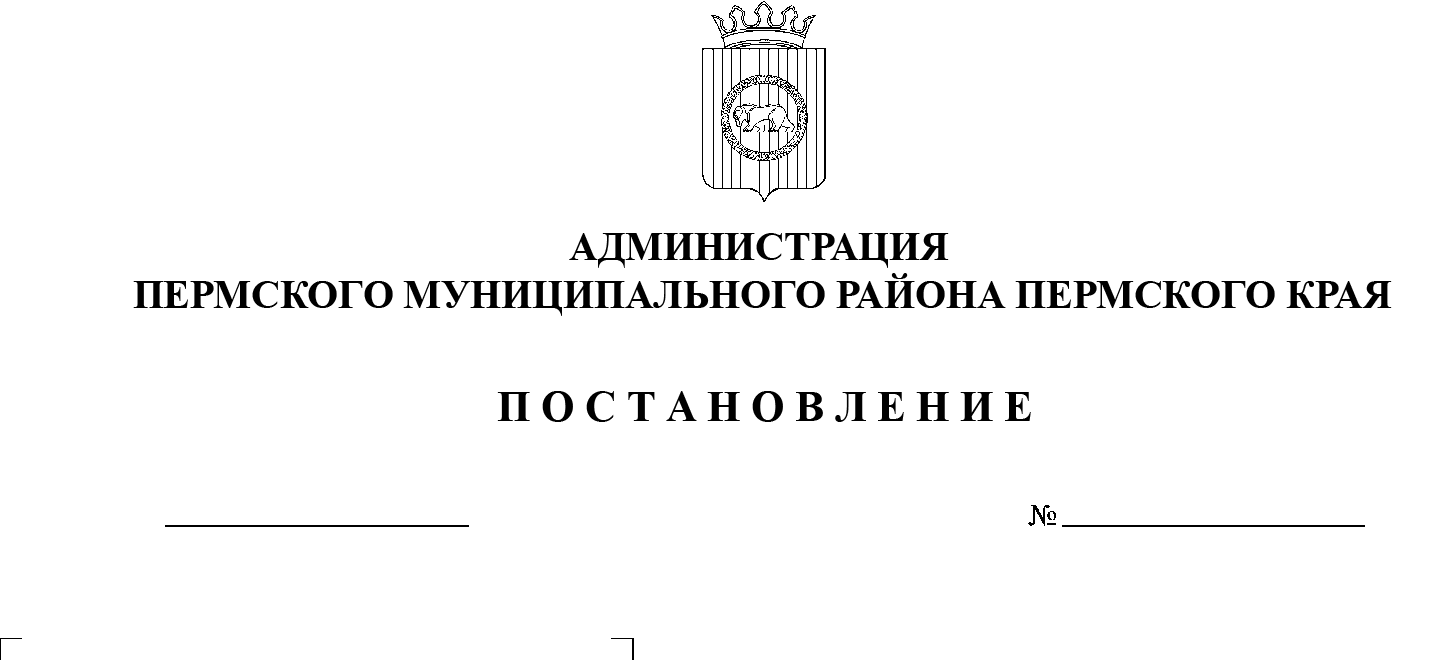 В соответствии с п. 20 ч. 1, ч. 4 ст. 14, ст. 28 Федерального закона от              06.10.2003 № 131-ФЗ «Об общих принципах организации местного самоуправления в Российской Федерации», ч. 13 ст. 46 Градостроительного кодекса Российской Федерации, п. 6 ч. 2 ст. 47 Устава муниципального образования «Пермский муниципальный район», распоряжением управления архитектуры и градостроительства администрации Пермского муниципального района от 10.07.2020 № СЭД-2020-299-12-12-01Р-26 «О разработке проекта планировки и проекта межевания части территории п. Сылва Сылвенского сельского поселения Пермского муниципального района Пермского края, включающей земельный участок с кадастровым номером 59:32:0050027:15208», протоколом публичных слушаний по проекту планировки и проекту межевания части территории п. Сылва Сылвенского сельского поселения Пермского муниципального района Пермского края, включающей земельный участок с кадастровым номером 59:32:0050027:15208, от 26.05.2021, заключением о результатах публичных слушаний по проекту планировки и проекту межевания части территории п. Сылва Сылвенского сельского поселения Пермского муниципального района Пермского края, включающей земельный участок с кадастровым номером 59:32:0050027:15208, от 01.06.2021 администрация Пермского муниципального района ПОСТАНОВЛЯЕТ:1. Утвердить проект планировки части территории п. Сылва Сылвенского сельского поселения Пермского муниципального района Пермского края, включающей земельный участок с кадастровым номером 59:32:0050027:15208, с шифром 11-26.20-2021, являющийся приложением 1 к настоящему постановлению.2. Утвердить проект межевания части территории п. Сылва Сылвенского сельского поселения Пермского муниципального района Пермского края, включающей земельный участок с кадастровым номером 59:32:0050027:15208, с шифром 11-26.20-2021, являющийся приложением 2 к настоящему постановлению.3. Управлению архитектуры и градостроительства администрации Пермского муниципального района в течение 7 дней со дня принятия настоящего постановления направить проект планировки и проект межевания территории главе Сылвенского сельского поселения.4. Настоящее постановление опубликовать в бюллетене муниципального образования «Пермский муниципальный район» и разместить на официальном сайте Пермского муниципального района www.permraion.ru. 5. Настоящее постановление вступает в силу со дня его официального опубликования и распространяется на правоотношения, возникшие с                         05 июля 2021 г.6. Проект планировки и проект межевания территории разместить на официальном сайте Пермского муниципального района www.permraion.ru.7. Контроль за исполнением настоящего постановления возложить на начальника управления архитектуры и градостроительства администрации Пермского муниципального района, главного архитектора.Глава муниципального района                                                               В.Ю. ЦветовПриложение 1к постановлению администрации Пермского муниципального района                                                                       от 07.07.2021№  СЭД-2021-299-01-01                     -05.С-331Проект планировки и проект межевания части территории п. Сылва Сылвенского сельского поселения Пермского муниципального района Пермского края, включающей земельный участок с кадастровым номером 59:32:0050027:15208ПРОЕКТ ПЛАНИРОВКИ ТЕРРИТОРИИОсновная частьТом 1ШИФР 11-26.20-2021Состав проекта1. Положения о характеристиках планируемого развития территории, в том числе о плотности и параметрах застройки территории (в пределах, установленных градостроительным регламентом), о характеристиках объектов капитального строительства жилого, производственного, общественно-делового и иного назначения и необходимых для функционирования таких объектов и обеспечения жизнедеятельности граждан объектов коммунальной, транспортной, социальной инфраструктур, в том числе объектов, включенных в программы комплексного развития систем коммунальной инфраструктуры, программы комплексного развития транспортной инфраструктуры, программы комплексного развития социальной инфраструктуры и необходимых для развития территории в границах элемента планировочной структуры1.1. Положения о характеристиках планируемого развития территорииВ соответствии с Приказом Министерства строительства и жилищно-коммунального хозяйства РФ от 25 апреля 2017 № 738/пр «Об утверждении видов элементов планировочной структуры» в границах проектирования выделены следующие элементы планировочной структуры:кварталы существующие (на чертеже планировки территории № 1);территории общего пользования, за исключением улично-дорожной сети, существующие (на чертеже планировки территории № 2);улично-дорожная сеть существующая (на чертеже планировки территории № 3);улично-дорожная сеть планируемая (на чертеже планировки территории № 4).Границы элементов планировочной структуры ограничиваются устанавливаемыми красными линиями для выделения территории общего пользования.Общая площадь в границах проектирования составляет 3,76 га.Согласно карте «Карта планируемого размещения объектов местного значения. Карта пешеходной доступности объектов социального обслуживания п. Сылва» генерального плана Сылвенского сельского поселения, утвержденного решением Совета депутатов Сылвенского сельского поселения от 15.08.2013 № 67 «Об утверждении Генерального плана Сылвенского сельского поселения» (в редакции решений Земского Собрания от 28.05.2015 № 77, от 29.06.2017 № 236, от 28.11.2019 № 13), с западной стороны к территории проектирования планируется размещение объекта спорта местного значения (лыжная база «Трамплин»). Проектом планировки территории предусмотрена организация проезда к данному объекту, с выделением его в красные линии.Зона планируемого размещения территории общего пользования (обеспечение проезда к объекту спорта местного значения) устанавливается по границам элемента планировочной структуры № 4.Зона планируемого размещения объектов капитального строительстваТаблица 11.2. Положения о плотности и параметрах застройки территории (в пределах, установленных градостроительным регламентом)В соответствии с пунктом 3 части 4 статьи 36 Градостроительного кодекса Российской Федерации действие градостроительных регламентов не распространяется на земельные участки, предназначенные для размещения линейных объектов и (или) занятые линейными объектами. Таким образом, определение предельных параметров застройки территории осуществляется в отношении объектов капитального строительства, входящих в состав линейных объектов. В границах проектирования отсутствуют объекты капитального строительства, входящие в состав линейных объектов, для которых требуется определение предельных параметров разрешенного строительства.1.3. Положения о характеристиках объектов капитального строительства жилого, производственного, общественно-делового и иного назначенияВ границах проектирования расположены территории, занятые индивидуальной жилой застройкой. Объекты капитального строительства жилого назначения не предусмотрены к реконструкции или сносу. Размещение объектов капитального строительства жилого назначения не предусмотрено.1.4. Положения о характеристиках объектов коммунальной, транспортной, социальной инфраструктур необходимых для функционирования объектов и обеспечения жизнедеятельности граждан, в том числе объектов, включенных в программы комплексного развития систем коммунальной инфраструктуры, программы комплексного развития транспортной инфраструктуры, программы комплексного развития социальной инфраструктуры и необходимых для развития территории в границах элемента планировочной структурыПроектом планировки территории определены характеристики объектов транспортной инфраструктуры, необходимой для функционирования планируемого объекта спорта местного значения.Параметры улично-дорожной сети приняты в соответствии с таблицей 11.4 СП 42.13330.2016 Градостроительство. Планировка и застройка городских и сельских поселений».Характеристика объектов транспортной инфраструктурыТаблица 3Проектом планировки территории предусмотрено размещение нового объекта транспортной инфраструктуры, обеспечивающего проезд к объекту спорта местного значения, устанавливается по границам элемента планировочной структуры № 4. Ширина профиля в красных линиях нового объекта составила – 7-11,5 м.Объекты, включенные в программы комплексного развития систем коммунальной инфраструктуры, программы комплексного развития транспортной инфраструктуры, программы комплексного развития социальной инфраструктуры в границах проектирования отсутствуют.2. Положения о размещении зон планируемого размещения объектов федерального значения, объектов регионального значения, объектов местного значения, в том числе сведения о плотности и параметрах застройки территории, необходимые для размещения указанных объектов, а также информация о планируемых мероприятиях по обеспечению сохранения применительно к территориальным зонам, в которых планируется размещение указанных объектов, фактических показателей обеспеченности территории объектами коммунальной, транспортной, социальной инфраструктур и фактических показателей территориальной доступности таких объектов для населенияСогласно схеме территориального планирования Российской Федерации, схеме территориального планирования Пермского края, в границах проектирования отсутствуют объекты федерального значения, объекты регионального значения, а также отсутствуют планы по размещению таких объектов.3. Положения об очередности планируемого развития территории, содержащие этапы проектирования, строительства, реконструкции объектов капитального строительства жилого, производственного, общественно-делового и иного назначения и этапы строительства, реконструкции необходимых для функционирования таких объектов и обеспечения жизнедеятельности граждан объектов коммунальной, транспортной, социальной инфраструктур, в том числе объектов, включенных в программы комплексного развития систем коммунальной инфраструктуры, программы комплексного развития транспортной инфраструктуры, программы комплексного развития социальной инфраструктурыТаблица 6ГРАФИЧЕСКАЯ ЧАСТЬ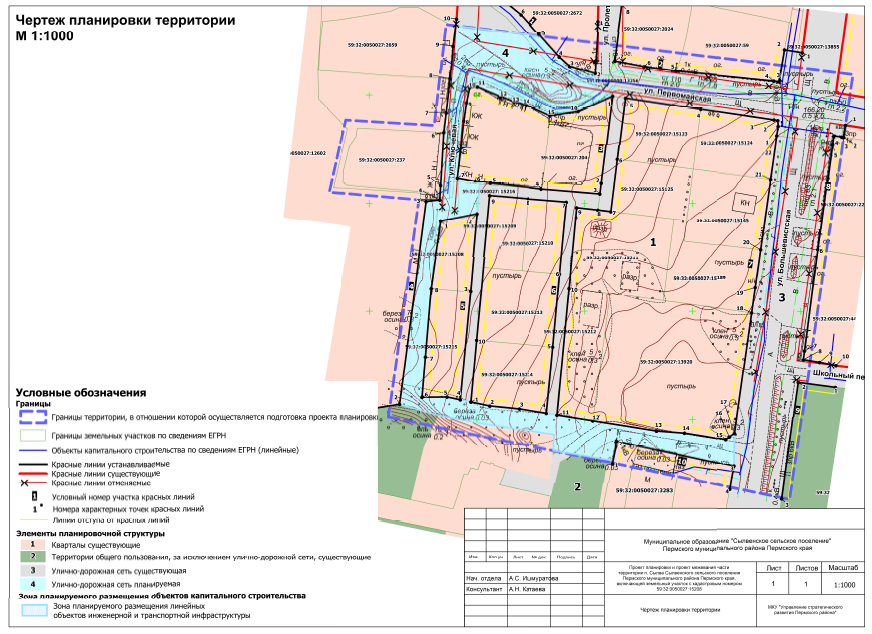 Приложение к чертежу планировки территорииКаталоги координат красных линийКаталог координат 1 участка красных линийСистема координат МСК-59Каталог координат 2 участка красных линийСистема координат МСК-59Каталог координат 3 участка красных линийСистема координат МСК-59Каталог координат 4 участка красных линийСистема координат МСК-59Каталог координат 5 участка красных линийСистема координат МСК-59Каталог координат 6 участка красных линийСистема координат МСК-59Каталог координат 7 участка красных линийСистема координат МСК-59Каталог координат 8 участка красных линийСистема координат МСК-59Каталог координат 9 участка красных линийСистема координат МСК-59Каталог координат 10 участка красных линийСистема координат МСК-59Проект планировки и проект межевания части территории п. Сылва Сылвенского сельского поселения Пермского муниципального района Пермского края, включающей земельный участок с кадастровым номером 59:32:0050027:15208ПРОЕКТ ПЛАНИРОВКИ ТЕРРИТОРИИМатериалы по обоснованиюТом 2ШИФР 11-26.20-2021Состав проектаВведениеПроект планировки части территории п. Сылва Сылвенского сельского поселения Пермского муниципального района Пермского края, включающей земельный участок с кадастровым номером 59:32:0050027:15208, разрабатывается в целях:- выделения элементов планировочной структуры;- установления границ территорий общего пользования;- установления границ зон планируемого размещения объектов капитального строительства;- определения характеристик и очередности планируемого развития территории.Проект планировки территории подготовлен на основании распоряжения управления архитектуры и градостроительства администрации Пермского муниципального района от 10.07.2020 № СЭД-2020-299-12-12-01Р-26 «О разработке проекта планировки и проекта межевания части территории п. Сылва Сылвенского сельского поселения Пермского муниципального района Пермского края, включающей земельный участок с кадастровым номером 59:32:0050027:15208».При подготовке проекта планировки территории использовалась следующая информация:- топографическая съемка, масштаб 1:500;- кадастровый план территории на кадастровый квартал 59:32:0050027 от марта 2021 г;- правоустанавливающие документы на земельные участки, расположенные в границах проектирования;- Генеральный план Сылвенского сельского поселения, утвержденный решением Совета депутатов Сылвенского сельского поселения от 15.08.2013 № 67 «Об утверждении Генерального плана Сылвенского сельского поселения» (в редакции решений Земского Собрания от 28.05.2015 № 77, от 29.06.2017 № 236, от 28.11.2019 № 13);- Правила землепользования и застройки Сылвенского сельского поселения, утвержденные решением Земского Собрания Пермского муниципального района от 29.06.2017г. № 237 «Об утверждении Правил землепользования и застройки Сылвенского сельского поселения Пермского муниципального района Пермского края» (в редакции решений Земского Собрания от 29.03.2018 № 299, от 28.03.2019 № 379, от 24.12.2020 № 98);- местные нормативы градостроительного проектирования Пермского муниципального района Пермского края, утвержденные решением Земского Собрания от 30.11.2017 № 275 (в редакции решения Земского Собрания Пермского муниципального района от 31.10.2019 № 8).Нормативно-правовые акты, использованные при подготовке проекта планировки и проекта межевания территории:- Градостроительный кодекс Российской Федерации;- Земельный кодекс Российской Федерации;- Федеральный закон от 06.10.2003 № 131-ФЗ «Об общих принципах организации местного самоуправления в Российской Федерации»;- Федеральный закон от 13.07.2015 № 218-ФЗ «О государственной регистрации недвижимости»;- Федеральный закон от 22.07.2008 № 123-ФЗ «Технический регламент о требованиях пожарной безопасности»;- СП 42.13330.2016 «Градостроительство. Планировка и застройка городских и сельских поселений»;- РДС 30-201-98 «Инструкция о порядке проектирования и установления красных линий в городах и других поселениях Российской Федерации»;- постановление Правительства Российской Федерации от 18.04.2016 № 322 «Об утверждении Положения о представлении в федеральный орган исполнительной власти (его территориальные органы), уполномоченный Правительством Российской Федерации на осуществление государственного кадастрового учета, государственной регистрации прав, ведение Единого государственного реестра недвижимости и предоставление сведений, содержащихся в Едином государственном реестре недвижимости, федеральными органами исполнительной власти, органами государственной власти субъектов Российской Федерации и органами местного самоуправления дополнительных сведений, воспроизводимых на публичных кадастровых картах»;- приказ Министерства строительства и жилищно-коммунального хозяйства Российской Федерации от 25 апреля 2017 № 738/ПР «Об утверждении видов элементов планировочной структуры»;- приказ Министерства строительства и жилищно-коммунального хозяйства от 25.04.2017 № 740/пр «Об установлении случаев подготовки и требований к подготовке, входящей в состав материалов по обоснованию проекта планировки территории схемы вертикальной планировки, инженерной подготовки и инженерной защиты территории»;- постановление Правительства Российской Федерации от 24 февраля 2009 № 160 «О порядке установления охранных зон объектов электросетевого хозяйства и особых условий использования земельных участков, расположенных в границах таких зон»;- постановление Правительства РФ от 20 ноября 2000 г. № 878 «Об утверждении Правил охраны газораспределительных сетей»;- постановление Правительства РФ от 09.06.1995 №578 «Об утверждении правил охраны линий и сооружений связи РФ»;- Федеральный закон от 21.12.1994 № 69-ФЗ «О пожарной безопасности» и от 22.07.2008 № 123-ФЗ «Технический регламент о требованиях пожарной безопасности».1. Размещение территории проектирования в планировочной структуре муниципального образования «Сылвенское сельское поселение»Территория проектирования расположена в Сылвенском сельском поселении Пермского муниципального района Пермского края в центральной части п. Сылва, на пересечении ул. Большевистская и Первомайская.Границы территории проектирования определены в соответствии с приложением к распоряжению управления архитектуры и градостроительства администрации Пермского муниципального района от 10.07.2020 № СЭД-2020-299-12-12-01Р-26 «О разработке проекта планировки и проекта межевания части территории п. Сылва Сылвенского сельского поселения Пермского муниципального района Пермского края, включающей земельный участок с кадастровым номером 59:32:0050027:15208».Общая площадь в границах проектирования составляет 3,76 га. Площадь территории проектирования отличается от площади территории проектирования, указанной в приложении к распоряжению управления архитектуры и градостроительства администрации Пермского муниципального района от 10.07.2020 г. № СЭД-2020-299-12-12-01Р-26 в связи с уточнением границ проектирования в ходе разработки проекта.Местоположение территории проектированияРисунок 1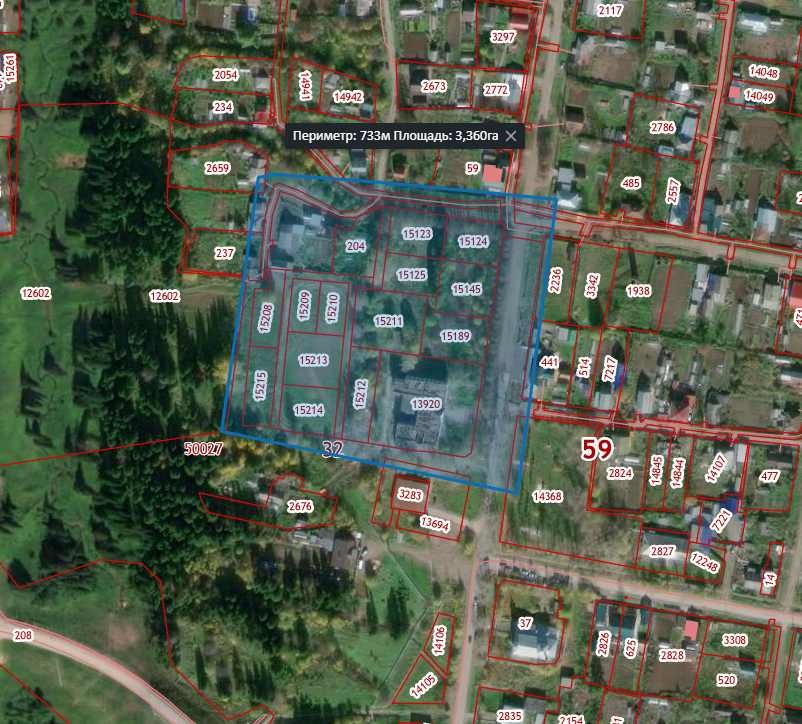 2. Анализ положения документов территориального планирования и градостроительного зонирования2.1. Анализ положений Генерального планаВ соответствии с картой «Карта границ. Карта функциональных зон п. Сылва» в границах проектирования расположены:- зона индивидуальной жилой застройки,- зона среднеэтажной жилой застройки,- зона делового, общественного и коммерческого назначения,- зона специализированной общественной застройки,- леса в границах населенного пункта, лесопарки и озеленение.Выкопировка с карты функциональных зон п. Сылва Рисунок 2 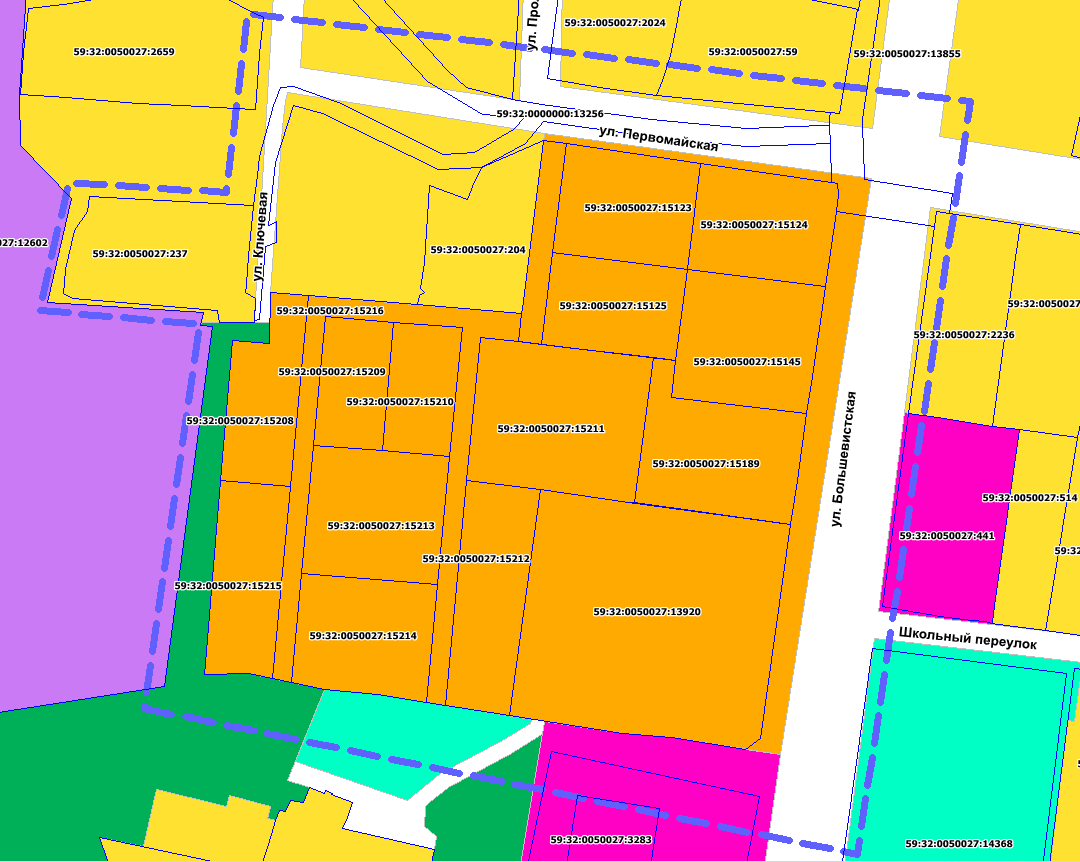 2.2. Анализ положений Правил землепользования и застройкиВ соответствии с картой «Карта градостроительного зонирования п. Сылва» территория проектирования расположена в территориальных зонах:- зона индивидуальной жилой застройки (Ж-3),- зона среднеэтажной жилой застройки (Ж-2),- зона делового, общественного и коммерческого назначения (О-1),- зона размещения объектов и сооружений спорта (О-4),- зона зеленых насаждений общего пользования (парки, скверы, бульвары) (Р-1),- леса в границах населенного пункта, лесопарки и озеленение (Р-3).Выкопировка с карты градостроительного зонирования п. Сылва  Рисунок 3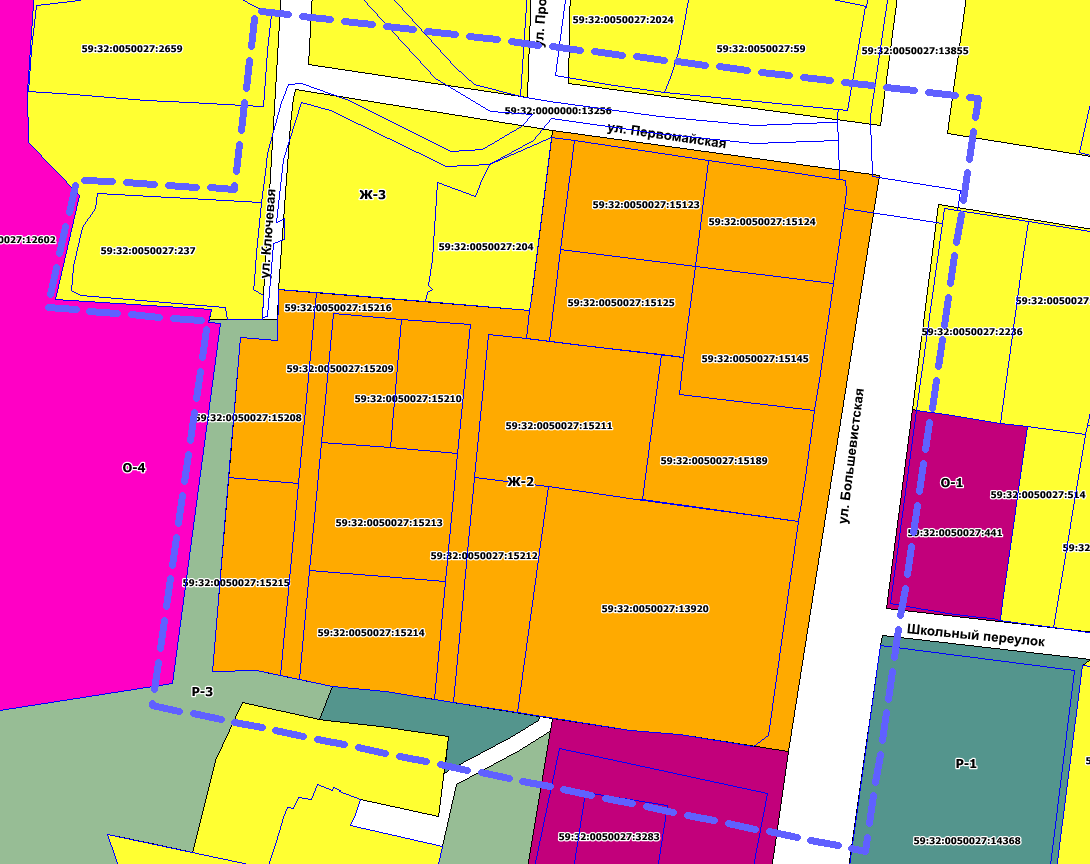 Для реализации проектных решений проектом межевания территории предполагается внести изменения в правила землепользования и застройки муниципального образование «Сылвенское сельское поселение» в части изменения границ территориальных зон: зона индивидуальной жилой застройки (Ж-3), Леса в границах населенного пункта, лесопарки и озеленение (Р-3). Проектом предполагается расширение границ зоны индивидуальной жилой застройки (Ж-3) по границам перераспределяемого земельного участка с кадастровым номером 59:32:0050027:237.  Для реализации проектных решений необходимо внести изменения в функциональное и территориальное зонирование. Существующее положение и проектные предложения в части изменения карты градостроительного зонирования Правил землепользования и застройки.Рисунок 4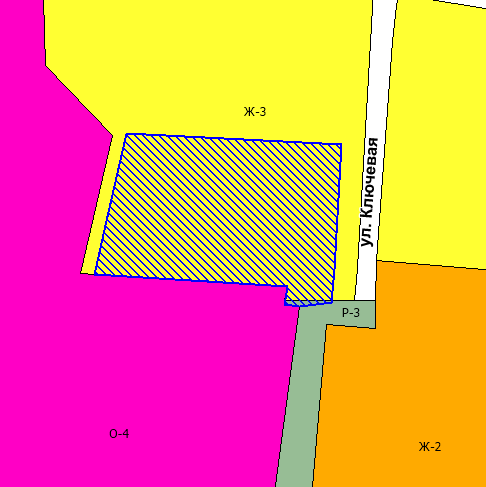 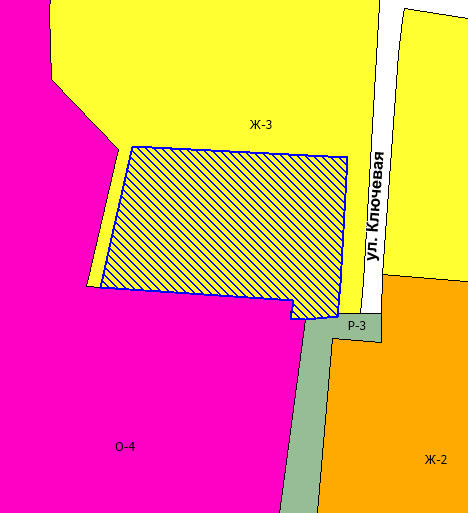 2.3. Перечень ранее выполненных проектов планировки и проектов межевания территории, границы проектирования которых вошли в границы проектирования разрабатываемого проекта1. Проект планировки и проект межевания части территории п. Сылва Сылвенского сельского поселения Пермского муниципального района Пермского края, с целью размещения линейных объектов, утвержденные постановлением администрации Пермского муниципального района от 04.03.2016 № 106;2. Проект планировки и проект межевания части территории п. Сылва Сылвенского сельского поселения Пермского муниципального района Пермского края, с целью размещения распределительного газопровода, утвержденные постановлением администрации Пермского муниципального района от 04.03.2016 № 107.2.4. Перечень существующих объектов капитального строительства, в том числе линейных объектов, объектов, подлежащих сносу, объектов незавершенного строительства и их местоположениеВ границах проектирования объекты капитального строительства жилого и нежилого назначения отсутствуют.Перечень линейных объектов инженерной инфраструктуры, расположенных в границах проектированияТаблица 3Анализ транспортной инфраструктурыВ границах проектирования расположены:- ул. Большевистская, являющаяся основной улицей сельского поселения;- ул. Первомайская, являющаяся местной улицей сельского поселения;- ул. Ключевая, являющаяся местной улицей сельского поселения;- ул. Пролетарская, являющаяся местной улицей сельского поселения;Категории вышеуказанных улиц определены в соответствии с таблицей 11.3 СП 42.13330.2016 «Градостроительство. Планировка и застройка городских и сельских поселений».Расчетные параметры улиц и дорог сельских поселений, согласно таблице 11.3 СП 42.13330.2016Таблица 4Движение общественного транспорта в границах проектирования отсутствует.2.5. Перечень границ зон с особыми условиями использования территории и режим их использованияВ границах проектирования расположены следующие зоны с особыми условиями использования территорий:- охранные зоны объектов электроснабжения;- охранные зоны сетей газоснабжения.Перечень зон с особыми условиями использования территорий, по сведениям единого государственного реестра недвижимостиТаблица 5Перечень зон с особыми условиями использования территорий, в соответствии с законодательством РФТаблица 6Режим использования территорий, расположенных в границах зон с особыми условиями использования территорийОхранные зоны объектов электроснабженияРазмер охранных зон воздушных линий электропередачи и режим использования территорий, расположенных в границах таких зон устанавливается в соответствии с постановлением Правительства Российской Федерации от 24 февраля 2009 № 160 «О порядке установления охранных зон объектов электросетевого хозяйства и особых условий использования земельных участков, расположенных в границах таких зон». Для линий электропередач 0,4 кВ охранная зона определяется вдоль трассы линии по 2 м от крайнего провода.Охранные зоны сетей газоснабженияОхранные зоны сетей газоснабжения, сведения о которых не внесены в единый государственный реестр недвижимости, определены по 2 м с каждой стороны газопровода в соответствии с постановлением Правительства РФ от 20 ноября 2000 г. № 878 «Об утверждении Правил охраны газораспределительных сетей».2.6. Планировочные ограничения территории проектированияЗона отступа от сетей водопровода до фундаментов зданийЗона отступа устанавливается в размере 5 м от сетей водопровода в соответствии с «СП 42.13330.2016. Свод правил. Градостроительство. Планировка и застройка городских и сельских поселений. Актуализированная редакция СНиП 2.07.01-89*».3. Обоснование соответствия планируемых параметров, местоположения и назначения объектов регионального значения, объектов местного значения нормативам градостроительного проектирования и требованиям градостроительных регламентов, а также применительно к территории, в границах которой предусматривается осуществление комплексного развития территории, установленным правилами землепользования и застройки расчетным показателям минимально допустимого уровня обеспеченности территории объектами коммунальной, транспортной, социальной инфраструктур и расчетным показателям максимально допустимого уровня территориальной доступности таких объектов для населенияВ границах проектирования отсутствуют объекты регионального значения, а также отсутствуют планы по размещению таких объектов.Проектом планировки территории предусмотрено размещение объекта местного значения – проезд к горнолыжному комплексу.3.1. Элементы планировочной структурыВ соответствии с Приказом Министерства строительства и жилищно-коммунального хозяйства РФ от 25.04.2017 № 738/пр «Об утверждении видов элементов планировочной структуры» в границах проектирования выделены следующие элементы планировочной структуры:кварталы существующие (на чертеже планировки территории № 1);территории общего пользования, за исключением улично-дорожной сети, существующие (на чертеже планировки территории № 2);улично-дорожная сеть существующая (на чертеже планировки территории № 3);улично-дорожная сеть планируемая (на чертеже планировки территории № 4).3.2. Установление границ территории общего пользованияСогласно ст. 1 Градостроительного кодекса РФ территория общего пользования ограничивается красными линиями.Проектом планировки территории предусмотрена отмена части красных линий, установленных в составе проекта планировки и проекта межевания части территории п. Сылва Сылвенского сельского поселения Пермского муниципального района Пермского края, с целью размещения линейных объектов, утвержденных постановлением администрации Пермского муниципального района от 04.03.2016 № 106, вдоль ул. Большевитская, ул. Первомайская и ул. Пролетарская для приведения границ территории общего пользования сведениям из ЕГРН и фактичекого использования земельных участков.Также проектом планировки территории предусмотрено выделение территории общего пользования для обеспечения доступа к индивидуальным земельным участкам по границам земельных участков, учтенных в ЕГРН.Согласно генеральному плану Сылвенского сельского поселения, утвержденному решением Совета депутатов Сылвенского сельского поселения от 15.08.2013 № 67 «Об утверждении Генерального плана Сылвенского сельского поселения» (в редакции решений Земского Собрания от 28.05.2015 № 77, от 29.06.2017 № 236, от 28.11.2019 № 13), на территории, примыкающей с запада к территории проектирования, планируется размещение горнолыжного комплекса. Проектом планировки территории предусмотрена организация проезда к данному объекту с выделением его в красные линии.Расчетные параметры улиц и дорог сельских поселенийТаблица 73.3. Установление границ зон планируемого размещения линейных объектов инженерной и транспортной инфраструктурПроектом планировки территории предусмотрено размещение линейных объектов инженерной и транспортной инфраструктур в границах устанавливаемых красных линий.Перечень зон планируемого размещения линейных объектов инженерной и транспортной инфраструктурТаблица 83.4. Планировочное решение застройки территорииРазвитие территории проектирования осуществляется в соответствии с положениями генерального плана Сылвенского сельского поселения, утвержденным решением Совета депутатов Сылвенского сельского поселения от 15.08.2013 № 67 «Об утверждении Генерального плана Сылвенского сельского поселения» (в редакции решений Земского Собрания от 28.05.2015 № 77, от 29.06.2017 № 236, от 28.11.2019 № 13).В связи с отсутствием планируемых объектов капитального строительства планировочное решение не предусматривается.3.6. Территории, в границах которой предусматривается осуществление комплексного развития территорииТерритория проектирования не входит в границы территории, в границах которой предусматривается осуществление комплексного развития территории.4. Обоснование очередности планируемого развития территорииНа первую очередь выделяются мероприятия, связанные с получением исходных данных для проектирования линейного объекта инженерной и транспортной инфраструктуры, разработка проектной документации.На вторую очередь выделены мероприятия по строительству объекта капитального строительства и вводу в эксплуатацию, благоустройству территории. 5. Вертикальная планировка и инженерная подготовка территорииВ соответствии с приказом Минстроя России от 25.04.2017 № 740/пр «Об установлении случаев подготовки и требований к подготовке, входящей в состав материалов по обоснованию проекта планировки территории схемы вертикальной планировки, инженерной подготовки и инженерной защиты территории» на территории проектирования отсутствуют уклоны, требующие разработки схемы вертикальной планировки и инженерной подготовки территории.6. Перечень мероприятия по защите территории от чрезвычайных ситуаций природного и техногенного характераОрганизационные мероприятия:- Планирование предупреждения и ликвидации ЧС на всех уровнях РСЧС. Планирование заключается в разработке оперативных, мобилизационных и административно-организационных документов. К административно-организационным документам относятся: приказы, распоряжения, методические указания, инструкции по вопросам защиты населения и территорий. К мобилизационным - документация, направленная на решение вопросов перевода экономики с мирного времени на военное. К оперативным относятся документы планирующие непосредственные действия.- Подготовка сил и средств для проведения оперативно-спасательных работ. Осуществляется на основе прогнозирования и моделирования ЧС, характерных для данного региона (при этом рассматривается наиболее сложна ситуация). Для немедленного реагирования решением региональных (территориальных) властей по предложениям ОУ ГОЧС создаются, оснащаются и обучаются минимум необходимых мобильных формирований.- Создание запасов и поддержание их в готовности к использованию.- Проведение мониторинга состояния окружающей среды- Наличие и поддержание в постоянной готовности систем оперативного, локального и централизованного оповещения о ЧС.- Вопросы инженерно-технических мероприятий ГО и ЧС по обеспечению устойчивой междугородной связи по кабельным и радиорелейным линиям, а также телефонной связи должны разрабатываться специализированными проектными организациями и ведомствами Министерства связи Российской Федерации. Оповещение и информирование населения по сигналам ГО осуществляется на основании решения начальника гражданской обороны области, оперативной дежурной сменой органа управления ГО и ЧС одновременно по автоматизированной системе централизованного оповещения с помощью дистанционно управляемых электросирен (предупредительный сигнал «Внимание всем»), а также с использованием действующих сетей проводного вещания, радиовещания и телевидения независимо от ведомственной принадлежности и формы собственности, в соответствии с требованиями постановления Правительства РФ от 1 марта 1993г № 177 «Об утверждении Положения о порядке использования действующих радиовещательных и телевизионных станций для оповещения и информирования населения РФ в чрезвычайных ситуациях мирного и военного времени». Для привлечения внимания населения перед передачей речевой информации проводится включение электросирен и других сигнальных средств, что означает подачу предупредительного сигнала «Внимание всем».По этому сигналу население и обслуживающий персонал объектов (организаций) обязаны включить абонентские устройства проводного вещания, радиоприемники и телевизионные приемники для прослушивания экстренного сообщения.- Подготовка населения к действиям в ЧС. Обязательна для всех граждан РФ.- Создание оперативных резервов и запасов материальных средств. Осуществляется по линии соответствующих министерств и Госрезерва. Инженерно-технические мероприятия:- Проектирование, размещение, строительство и эксплуатация промышленной и транспортной инфраструктуры, на основе экспертизы безопасности.- Строительство и поддержание в постоянной готовности к использованию звуковой сирены.- Повышение надежности систем жизнеобеспечения при авариях, катастрофах, стихийных бедствиях и в военное время, а также устойчивости жизненно важных объектов социального и производственного назначения.- Инженерное оборудование территории региона с учетом характера воздействия прогнозируемой ЧС (проводится в рамках общего развития региона): а) создание объектов и сооружений специально предназначенных для предотвращения ЧС или ущерба от нее (регулирование стока рек, создание противопожарных лесозащитных полос и т.д.);б) создание объектов и сооружений общего назначения, позволяющих при крупномасштабных ЧС и применении современных средств поражения в военных конфликтах уменьшить количество жертв, обеспечить выход населения из разрушенных частей города в парки и леса загородной зоны, а также создать условия для ввода в пораженную зону аварийно-спасательных сил (преимущественное развитие транспортной инфраструктуры).Обеспечение пожарной безопасности и гражданской обороны:- системой предотвращения пожара, - системой противопожарной защиты, - организационно - техническими мероприятиями.Также при размещении объектов на данной площадке необходимо соблюдать требования законов от 21.12.1994 № 69-ФЗ «О пожарной безопасности» и от 22.07.2008 № 123-ФЗ «Технический регламент о требованиях пожарной безопасности», обеспечить расстояние до существующих строений для обеспечения подъезда и разворота пожарной техники.Защита продовольствия, источников и систем водоснабжения от загрязнения РВ, АХОВ и заражения БХОВ. Проводится обязательно заблаговременно, т.к. в условиях стремительного развития большинства аварий и катастроф, связанных с загрязнение атмосферы и гидросферы, сделать это с возникновением ЧС не представляется возможным. В этих целях предусматриваются, например, устройства по очистке воды от РВ, АХОВ и т.д. на очистных сооружениях, инженерные мероприятия по защите водозаборов на подземных источниках воды, герметизированные склады продовольствия и т.п.Санитарно-гигиенические и медико-профилактические мероприятия:- Создание санитарно-защитных зон вокруг потенциально-опасного объекта. - Профилактика возможных эпидемических заболеваний, характерных для данного региона.- Профилактика биолого-социальных и экологически обусловленных заболеваний. 7. Перечень мероприятий по охране окружающей среды7.1. Мероприятия по охране атмосферного воздухаОсновными источниками загрязнения атмосферного воздуха являются строительная техника и автотранспорт. Состав и объем выбросов зависят от конкретного оборудования и материалов, применяемых при строительстве. Как правило, при строительстве, в атмосферный воздух поступают следующие основные загрязняющие вещества: азота диоксид, азота оксид, углерода оксид, углеводороды предельные, пыль. Воздействие на атмосферный воздух при строительстве будет кратковременным. Для уменьшения выбросов в атмосферу загрязняющих веществ в период строительно-монтажных работ: - не следует допускать разведение костров и сжигание в них любых видов материалов и отходов; - необходимо постоянно контролировать соблюдение технологических процессов; - параметры применяемых машин, оборудования, транспортных средств по составу отработавших газов в процессе эксплуатации должны соответствовать установленным стандартам и техническим условиям предприятия-изготовителя.Мелкодисперсные частицы пыли являются наиболее опасными для здоровья человека.Мероприятия, направленные на снижения уровня пыли:- организация расчетного количества мест для временного и постоянного хранения легковых автомобилей жителями и владельцами нежилых помещений на автомобильных стоянках с твердым покрытием с целью исключения возможности устройства стоянок на газонах; - применяемые дорожные покрытия должны обеспечивать пониженные показатели по истиранию дорожного полотна; - с целью снижения запыленности атмосферного воздуха представляется целесообразным организация плотно засеянных газонов, с усилением контроля над их состоянием со стороны администрации поселения.7.2. Мероприятия по охране природных и питьевых вод от загрязнения и истощения Одним из наиболее уязвимых в экологическом отношении элементов окружающей природной среды является приповерхностная гидросфера. Это объясняется большой скоростью миграции химических элементов в поверхностных и подземных водах, особенно в периоды паводков. На этапе строительства основными возможными источниками загрязнения могут быть непреднамеренные утечки топлива и масел из строительной и автомобильной техники. Для исключения такого воздействия предполагается: - осуществлять заправку транспортных средств на выделенных для этого специальных площадках с использованием защитных мер, предотвращающих попадание ГСМ, на водосборную площадь (рельеф местности); - осуществлять эксплуатацию исправной техники, систематически осуществлять осмотр ее на предмет утечек ГСМ. Также в период строительства возможно загрязнения и засорение водосборных площадей (рельефа местности) мусором и отходами производства и потребления: при несоблюдении правил сбора и накопления отходов, нарушении герметичности контейнеров, при нарушении требований к устройству площадок сбора – отсутствие твердого покрытия и нарушения их периметрального обвалования. Данное воздействие будет исключено при соблюдении законодательства при обращении с отходами.Важным элементом инженерной подготовки территории является организация поверхностного водоотвода, предотвращающего попадание химических веществ в подземные воды.По требованиям, предъявляемым в настоящее время к использованию и охране поверхностных вод, все стоки перед сбросом в открытые водоёмы должны подвергаться очистке на специальных очистных сооружениях.Проектом предусмотрена организация поверхностного водоотвода в существующие коллекторы ливневой канализации.7.3. Мероприятия по охране почв и недр7.3.1. Мероприятия при возведении объектов капитального строительстваНаибольшие механические нарушения почвенно-растительного покрова происходят на этапе подготовки и строительства объекта, включающих расчистку территории от растительности, подготовку строительных площадок. При землеройных работах негативное воздействие на почвенный покров связано с нарушением морфологии почвенного профиля. При этом происходит перемешивание верхних (плодородных) горизонтов с нижними (минеральными) горизонтами почвенного профиля, что в свою очередь приводит к промышленной эрозии почв.Наиболее опасным при строительстве является возможное химическое воздействие на почвенный покров продуктов выброса транспортных средств и строительных машин. Охрана земель при проведении строительно-монтажных работ обеспечивается: - складирование минерального грунта отдельно, во избежание его перемешивания с плодородным слоем почвы; - очистка мест дислокации временных строительных участков после окончания их действия от мусора, отходов.7.3.2. Очистка территории от снегаПроектом планировки территории предлагаются следующие основные технологические приемы утилизации снега: - размещение снега на «сухих» снегосвалках с очисткой талых вод, образующихся при естественном таянии, и последующим сбросом очищенных вод в канализационную сеть; - сброс снега в систему водоотведения хозяйственно-бытовых сточных вод с принудительным таянием снега и последующей очисткой талых вод на станциях биологической очистки; - сброс снега в водосточную сеть с принудительным таянием за счет теплового ресурса сбросных вод ТЭЦ; - подачу снега на снегосплавные пункты с последующей очисткой и сбросом талых вод в системы водоотведения.7.4. Мероприятия по сокращению негативного воздействия на растительный мирВоздействие проектируемого объекта на почвенно-растительный покров проявится, прежде всего, на стадии строительства объекта. При этом происходит непосредственное уничтожение растительности, сопровождающееся трансформацией растительных сообществ. Кроме прямого уничтожения или повреждения растительного покрова в пределах отвода земли под строительство происходит привнесение загрязняющих веществ строительной техникой, транспортными средствами и отдельными технологическими процессами. В период строительства проектом необходимо предусмотреть следующие мероприятия по уменьшению воздействия на растительный мир: - производство земляных работ со снятием, хранением в отвалах на полосе отвода и возвращением плодородного слоя почвы; - при строительстве складирование минерального грунта отдельно, во избежание перемешивания его с плодородным слоем почвы; - земли, нарушенные при строительстве, подлежат восстановлению (рекультивации) по окончании цикла работ. После завершения работ прогнозируется восстановление растительности с высокой долей сорно-рудеральных видов.7.5. Мероприятия по сокращению негативного воздействия на животный мирОсновными видами воздействий на объекты животного мира при проведении строительных работ на рассматриваемой территории являются сокращение и трансформация местообитаний и беспокойство. Трансформация местообитаний может выражаться как в количественном (уничтожение растительности), так и в качественном их изменении (изменение структуры и свойств фито- и зооценозов). В период строительства возможно уничтожение некоторой части мышевидных грызунов, мелких насекомоядных и почвенных беспозвоночных животных при проведении земляных и строительных работ. В период строительства проектом необходимо предусмотреть следующие мероприятия по уменьшению воздействия на животный мир: - содержание в чистоте участка работ во избежание приманивания животных; - ограничение скорости движения транспортных средств до минимума в пределах участка строительства.ГРАФИЧЕСКАЯ ЧАСТЬ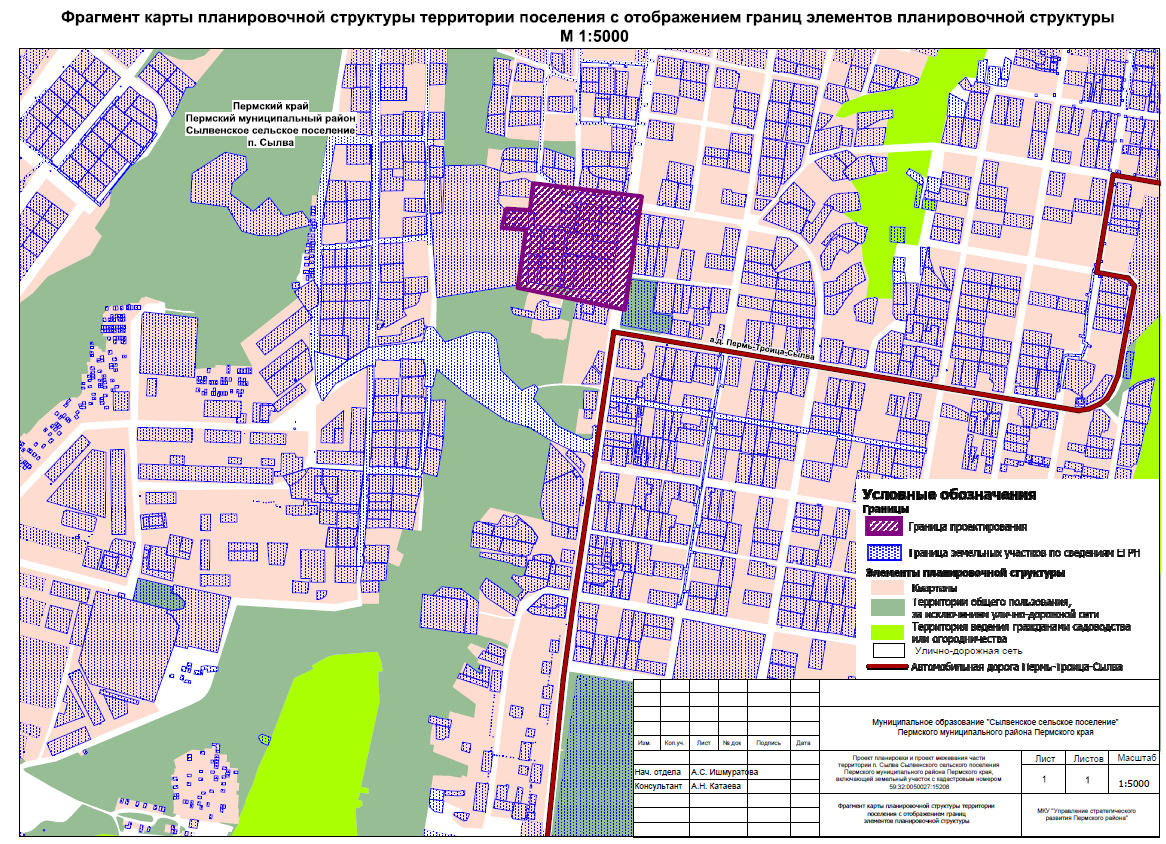 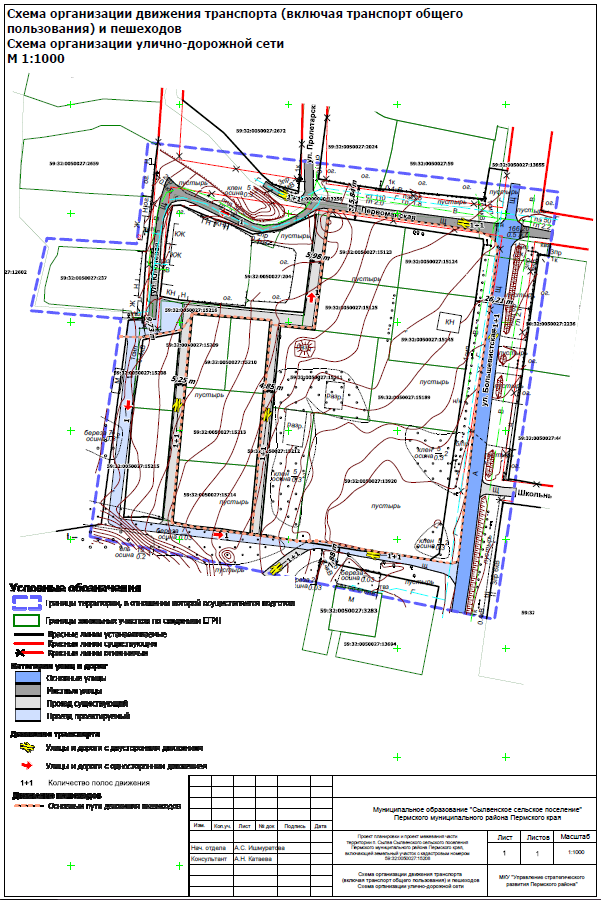 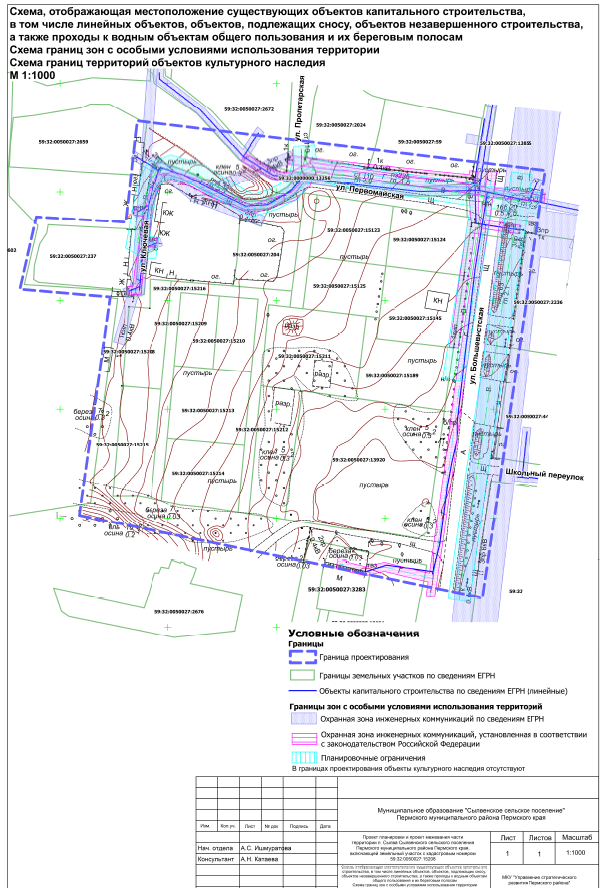 Приложение 1Распоряжение управления архитектуры и градостроительства администрации Пермского муниципального района от 10.07.2020 № СЭД-2020-299-12-12-01Р-26 «О разработке проекта планировки и проекта межевания части территории п. Сылва Сылвенского сельского поселения Пермского муниципального района Пермского края, включающей земельный участок с кадастровым номером 59:32:0050027:15208».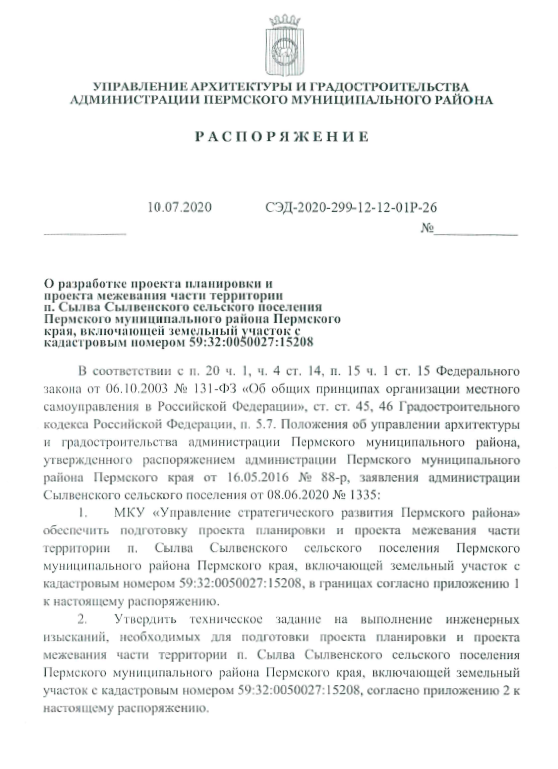 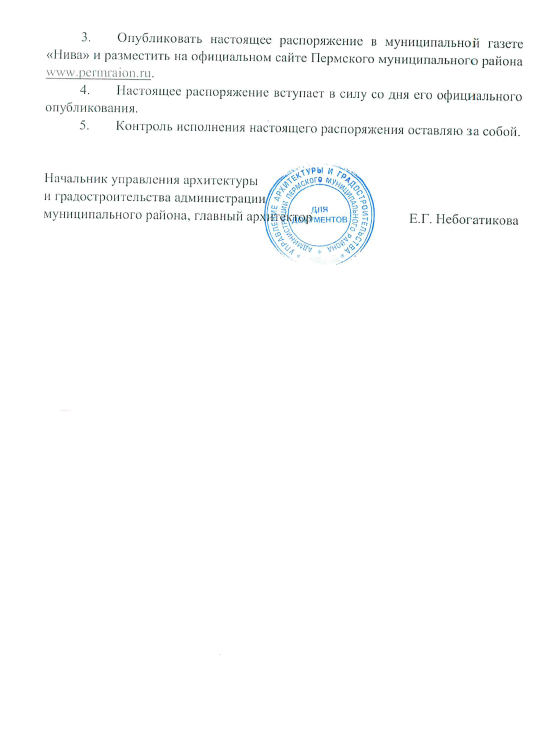 Приложение 2к постановлению администрации Пермского муниципального района                                                                 от 07.07.2021   №  СЭД-2021-299-01-01             -05.С-331Проект планировки и проект межевания части территории п. Сылва Сылвенского сельского поселения Пермского муниципального района Пермского края, включающей земельный участок с кадастровым номером 59:32:0050027:15208ПРОЕКТ МЕЖЕВАНИЯ ТЕРРИТОРИИОсновная частьТом 3ШИФР 11-26.20-2021Состав проектаПеречень и сведения о площади образуемых земельных участков, в том числе и способы их образования. Вид разрешенного использования образуемых земельных участковОбоснование принятых решенийПроектом межевания территории предусмотрено образование земельных участков, часть из которых предусмотрено образовать в два этапа.1 этап межевания территорииЗемельные участки с кадастровыми номерами 59:32:0050027:13855, 59:32:0000000:13256 имеют статус «временные», в связи с чем, проектом межевания территории предусмотрено снятие с учета вышеуказанных земельных участков. После снятия с учета земельных участков с кадастровыми номерами 59:32:0050027:13855, 59:32:0000000:13256, территория будет использована в последующем этапе межевания.Земельный участок 1-ЗУ1 образован в результате перераспределения земельного участка с кадастровым номером 59:32:0050027:237 и земель, находящихся в муниципальной собственности.Перераспределение земельного участка 59:32:0050027:237 осуществляется в связи с тем, что установление границ земельного участка не соответствует их фактическому местоположению, закрепленному с использованием природных объектов или объектов искусственного происхождения (в данном случае-деревянный забор). Кроме того, границы земельного участка 59:32:0050027:237, установленные по сведениям ЕГРН, выходят на территорию общего пользования. Для соблюдения прав собственников земельного участка с кадастровым номером 59:32:0050027:237 в результате перераспределения с землями, находящимся в муниципальной собственности, у образуемого земельного участка сохранена площадь, как у исходного земельного участка (1292 кв.м).В результате перераспределения земельного участка будет достигнуто рациональное использование земли и исключена изломанность границ. Основанием перераспределения является п. 3 ч. 1 ст. 39.28 Земельного кодекса РФ. Земельные участки 1-ЗУ2, 1-ЗУ3 образованы в результате раздела земельного участка с кадастровым номером 59:32:0050027:15208, согласно ч. 1, 2 ст. 11.4 Земельного кодекса РФ. Раздел земельного участка с кадастровым номером 59:32:0050027:15208 производится с целью образования земельного участка с условным номером 1-ЗУ3, для его последующего изъятия для муниципальных нужд, согласно пункту 3 статьи 49 Земельного кодекса РФ - для организации подъезда к объекту спорта местного значения. 2 этап межевания территорииЗемельный участок с условным номером 2-ЗУ1 образован для организации подъезда к планируемому объекту спорта местного значения путём перераспределения земельного участка 1-ЗУ3, образованного в результате 1-го этапа межевания территории, и земель, находящихся в муниципальной собственности.Земельный участок 2-ЗУ1 образован под территорию общего пользования и будет отнесен к имуществу общего пользования. Границы и площадь земельного участка определены в соответствии с устанавливаемыми в составе проекта планировки территории красными линиями. Вид разрешенного использования – земельные участки (территории) общего пользования (12.0).Перечень образуемых земельных участковТаблица 1Перечень и сведения о площади образуемых земельных участков, которые будут отнесены к территориям общего пользования или имуществу общего пользования, в том числе в отношении которых предполагаются резервирование и изъятие для государственных или муниципальных нуждПеречень и сведения о площади образуемых земельных участков, которые будут отнесены к территориям общего пользования или имуществу общего пользованияТаблица 2Перечень и сведения о площади образуемых земельных участков, в отношении которых предполагаются изъятие для муниципальных нуждТаблица 3Изъятие земельного участка 1-ЗУ3 для муниципальных нужд предусмотрено п. 3 ст. 49 Земельного кодекса РФ. Сведения о границах территории, в отношении которой утвержден проект межевания, содержащие перечень координат характерных точек этих границВ границах проектирования утверждены следующие проекты планировки и проекты межевания территории:Проект планировки и проект межевания части территории п. Сылва Сылвенского сельского поселения Пермского муниципального района Пермского края, с целью размещения линейных объектов, утвержденные постановлением администрации Пермского муниципального района от 04.03.2016 № 106.Проект планировки и проект межевания части территории п. Сылва Сылвенского сельского поселения Пермского муниципального района Пермского края, с целью размещения распределительного газопровода, утвержденные постановлением администрации Пермского муниципального района от 04.03.2016 № 107.Приложение 1Каталоги координат образуемых земельных участковКаталог координат земельного участка :1-ЗУ1Система координат МСК 59Каталог координат земельного участка :1-ЗУ2Система координат МСК 59Каталог координат земельного участка :1-ЗУ3Система координат МСК 59Каталог координат земельного участка :2-ЗУ1Система координат МСК 59ГРАФИЧЕСКАЯ ЧАСТЬ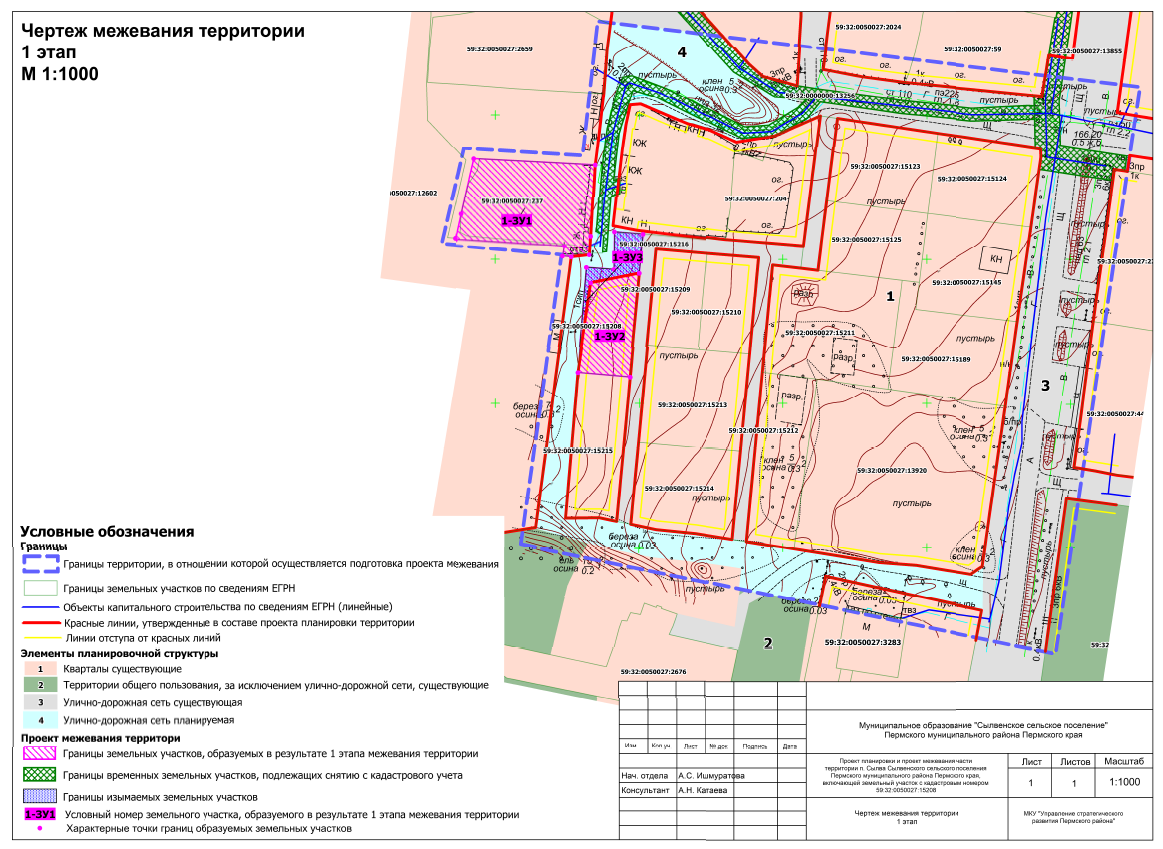 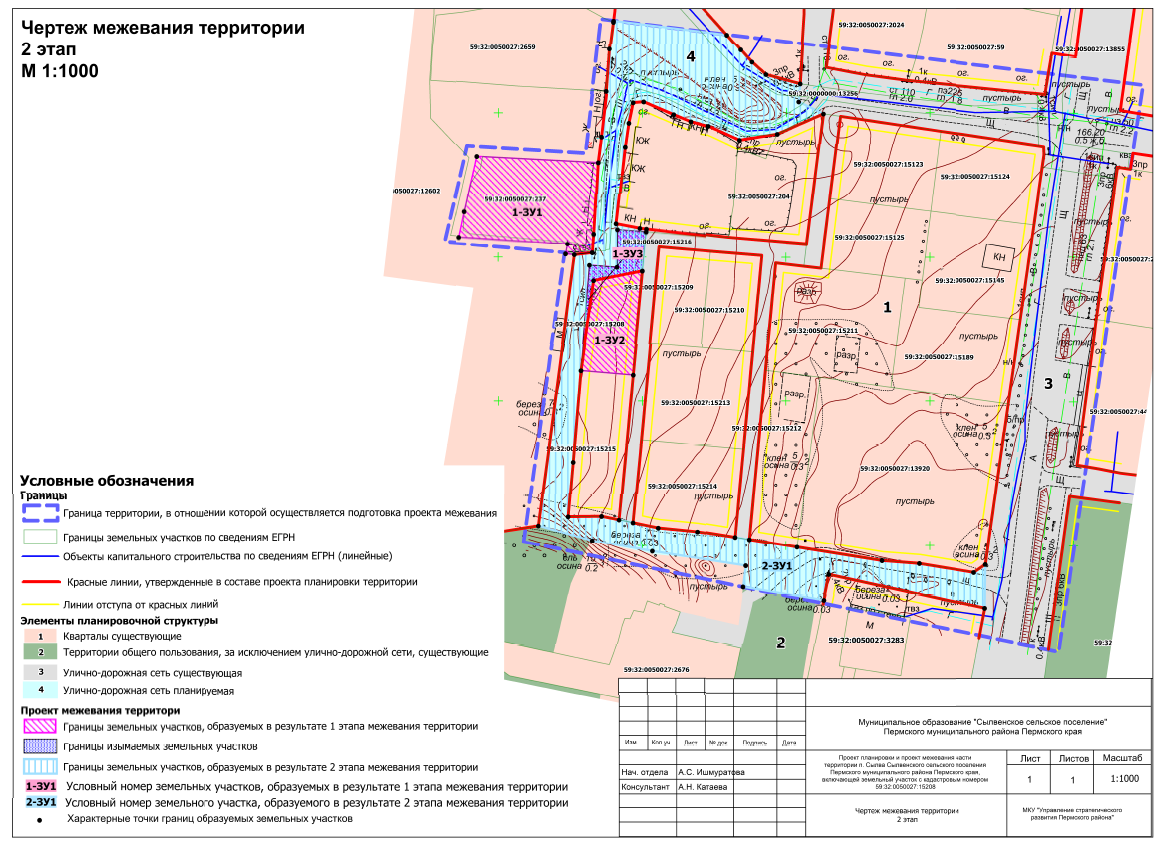 Проект планировки и проект межевания части территории п. Сылва Сылвенского сельского поселения Пермского муниципального района Пермского края, включающей земельный участок с кадастровым номером 59:32:0050027:15208ПРОЕКТ МЕЖЕВАНИЯ ТЕРРИТОРИИМатериалы по обоснованиюТом 4ШИФР 11-26.20-2021Состав проектаМатериалы по обоснованию проекта межевания территорииИнформация о зонах с особыми условиями использования территорий представлена в Томе 2 «Материалы по обоснованию проекта планировки территории».Градостроительные регламенты представлены для зоны индивидуальной жилой застройки (Ж-3) и зоны среднеэтажной жилой застройки (Ж-2).Градостроительные регламенты, установленные для зоны «Зона индивидуальной жилой застройки (Ж-3)»Виды разрешенного использования земельных участков и объектов капитального строительстваТаблица 1Предельные размеры земельных участков и предельные параметры разрешенного строительства, реконструкции объектов капитального строительстваТаблица 2Градостроительные регламенты, установленные для зоны «Зона среднеэтажной жилой застройки (Ж-2)»Виды разрешенного использования земельных участков и объектов капитального строительстваПеречень существующих земельных участковТаблица 3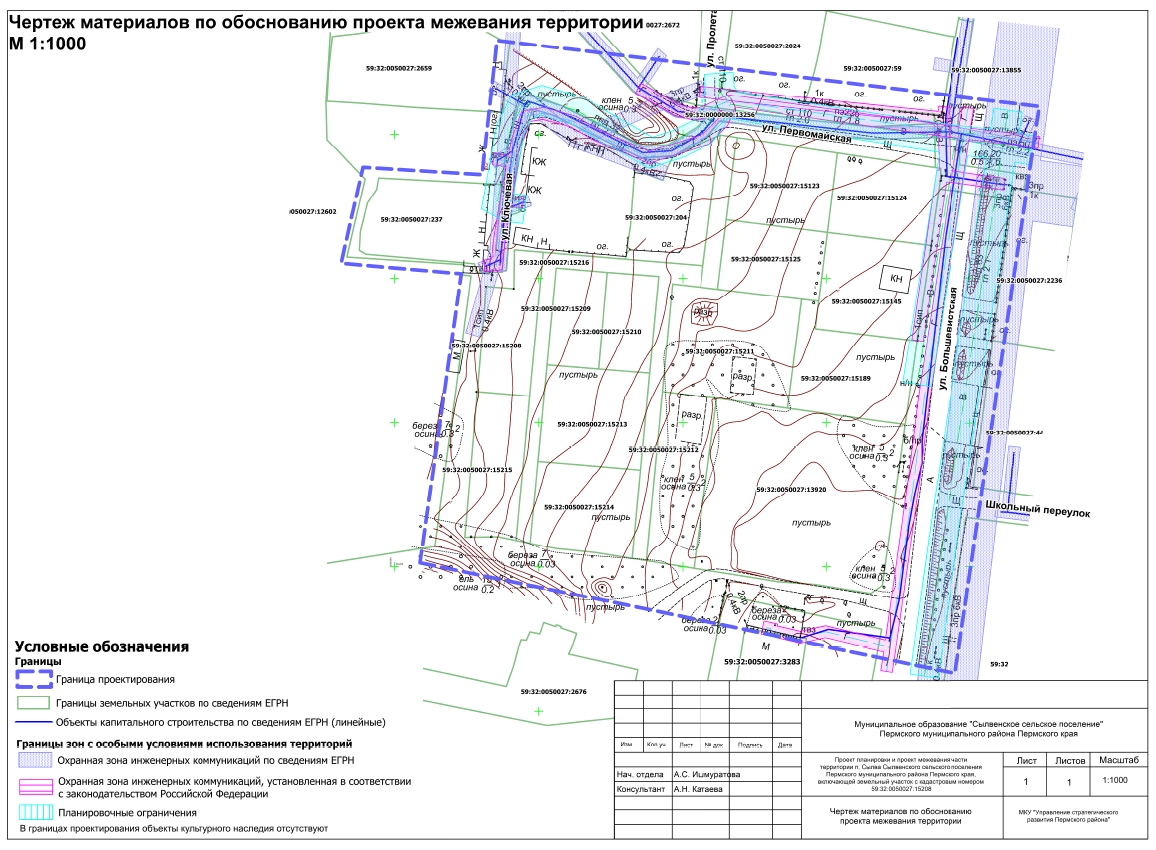 № п/п НаименованиеПРОЕКТ ПЛАНИРОВКИ ТЕРРИТОРИИПРОЕКТ ПЛАНИРОВКИ ТЕРРИТОРИИОсновная частьОсновная часть1Том 1. Основная часть проекта планировки территории2Чертеж планировки территории М 1:1000Материалы по обоснованиюМатериалы по обоснованию1Том 2. Материалы по обоснованию проекта планировки территории2Карта (фрагмент карты) планировочной структуры территорий поселения с отображением границ элементов планировочной структурыМ 1:50003Схема организации движения транспорта (включая транспорт общего пользования) и пешеходов. Схема организации улично-дорожной сетиМ 1:10004Схема, отображающая местоположение существующих объектов капитального строительства, в том числе линейных объектов, объектов, подлежащих сносу, объектов незавершенного строительства, а также проходы к водным объектам общего пользования и их береговым полосам. Схема границ зон с особыми условиями использования территории. Схема границ территорий объектов культурного наследияМ 1:1000ПРОЕКТ МЕЖЕВАНИЯ ТЕРРИТОРИИПРОЕКТ МЕЖЕВАНИЯ ТЕРРИТОРИИОсновная частьОсновная часть1Текстовая часть2Чертеж межевания территории М 1:1000Материалы по обоснованиюМатериалы по обоснованию1Текстовая часть2Чертеж материалов по обоснованию проекта межевания территорииМ 1:1000№НаименованиеПлощадь,га1231Зона планируемого размещения объектов улично-дорожной сети (проезд к объекту спорта местного значения)0,49№Название улицыКатегория улицыШирина профиля в красных линиях, м12341ул. Большевистскаяосновная улица сельского поселения25-262ул. Первомайскаяместная улица16-183ул. Ключеваяместная улица8-104ул. Пролетарскаяместная улица8-11ОчередьЭтапЭтапОчередь121231разработка проектной документации для строительства объекта строительство объекта№XY1520633.882262406.272520610.082262404.753520613.312262392.814520617.672262387.935520628.092262378.456520637.062262370.297520652.012262351.43№XY1520619.532262500.712520620.842262492.483520606.522262490.064520606.762262487.575520611.202262442.396520613.202262427.427520615.772262413.868520641.692262417.239520643.302262417.4510520645.132262417.89№XY1520599.562262412.872520559.382262407.763520554.372262407.124520556.622262379.895520559.422262356.376520560.252262349.387520561.852262341.038520588.052262344.039520596.492262345.3110520603.482262346.7811520603.812262350.4112520599.452262360.8513520596.992262366.8314520595.302262372.6715520590.402262383.5716520592.512262396.75№XY1520453.822262293.402520457.062262313.993520550.872262326.504520551.572262332.785520558.222262333.276520582.702262334.687520591.782262335.838520607.492262337.649520622.272262338.7310520635.112262340.40№XY1520541.822262333.242520545.172262350.223520509.502262346.974520459.152262342.105520460.422262336.026520460.272262324.357520479.032262325.958520510.722262328.66№XY1520458.132262347.002520456.312262355.763520454.932262369.474520452.902262382.365520483.612262385.276520517.142262388.437520550.632262391.618520552.052262373.709520553.572262356.0210520486.682262349.69№XY1520585.442262489.752520588.142262489.623520588.412262487.824520593.462262453.805520598.672262418.806520570.252262415.227520546.262262412.208520546.962262406.249520548.082262396.4310520510.782262392.8811520452.112262387.3012520449.502262403.8613520444.842262433.3814520443.862262446.3415520440.772262465.3916520441.892262467.0117520443.552262469.3918520499.342262477.3519520510.842262478.9920520528.342262481.5121520561.292262486.2622520581.082262489.12№XY1520585.942262520.572520580.352262519.743520580.492262518.804520581.032262515.225520577.152262514.686520528.402262507.917520481.872262501.778520477.852262501.249520476.622262508.6710520475.152262516.24№XY1520464.712262515.922520467.042262498.613520413.622262491.18№XY1520429.772262412.742520440.092262414.873520428.382262469.194520417.992262467.21№ п/п НаименованиеПРОЕКТ ПЛАНИРОВКИ ТЕРРИТОРИИПРОЕКТ ПЛАНИРОВКИ ТЕРРИТОРИИОсновная частьОсновная часть1Том 1. Основная часть проекта планировки территории2Чертеж планировки территории М 1:1000Материалы по обоснованиюМатериалы по обоснованию1Том 2. Материалы по обоснованию проекта планировки территории2Карта (фрагмент карты) планировочной структуры территорий поселения с отображением границ элементов планировочной структурыМ 1:50003Схема организации движения транспорта (включая транспорт общего пользования) и пешеходов. Схема организации улично-дорожной сетиМ 1:10004Схема, отображающая местоположение существующих объектов капитального строительства, в том числе линейных объектов, объектов, подлежащих сносу, объектов незавершенного строительства, а также проходы к водным объектам общего пользования и их береговым полосам. Схема границ зон с особыми условиями использования территории. Схема границ территорий объектов культурного наследияМ 1:1000ПРОЕКТ МЕЖЕВАНИЯ ТЕРРИТОРИИПРОЕКТ МЕЖЕВАНИЯ ТЕРРИТОРИИОсновная частьОсновная часть1Текстовая часть2Чертеж межевания территории М 1:1000Материалы по обоснованиюМатериалы по обоснованию1Текстовая часть2Чертеж материалов по обоснованию проекта межевания территорииМ 1:1000№Наименование объектаХарактеристикаКадастровый номер1Распределительный газопровод в микрорайоне Куликовка муниципального образования «Сылвенское сельское поселение»подземный59:32:0050027:141022ВЛ-0,4 кВвоздушные59:32:0050027:140053Наружная сеть газоснабженияподземный59:32:0050027:151094Водопроводподземныйглубина заложения – 2,0-2,2 м-5ВЛ-0,4 кВвоздушные-6Газопроводподземный-7Кабель связивоздушный-№КатегорияРасчетная скорость движения, км/чШирина полосы движенияЧисло полос движенияНаименьший радиус кривых в плане без учета виража, мНаибольший продольный уклон, %оШирина пешеходной части тротуара, м1Основная улица сельского поселения603,52-4220701,5-2,252Местная улица403280801,53Проезд304,514080-№Наименование зоны с особыми условиями использования территорийУчетный номер1231ОХРАННАЯ ЗОНА ВЛ-6 КВ Ф. СЫЛВА59:32-6.7742Охранная зона «Распределительный газопровод в микрорайоне Куликовка муниципального образования «Сылвенское сельское поселение»»59:32-6.24603Охранная зона ВЛ-0,4кВ от ТП-330059:32-6.81№Наименование зоны с особыми условиями использования территорийШирина, м1231Охранная зона газопровода22Охранная зона ВЛ 0,4 кВ2№Категория сельских улиц и дорогНазвание улицыРасчетная скорость движения, км/ч (1)Ширина полосы движения (1)Число полос движения (1)Ширина пешеходной части тротуара, м (1)Ширина профиля в красных линиях, мНаличие линий движений общественного пассажирского транспортаПешеходная доступность до остановочных пунктов, м (2)1Основная улица сельского поселенияул. Большевистская603,521,5-2,2525-27есть-2Местная улицаУл. Первомайская403,021,516-18--3Местная улицаул. Ключевая403,021,58-10--4ПроездБез названия3062-7-11,5--№НаименованиеПлощадь,гаЗемельные участки, входящие в состав зоны1231Зона планируемого размещения линейных объектов инженерной и транспортной инфраструктур1,1659:32:0050027:15216,59:32:0000000:13256,59:32:0050027:13855,59:32:0050027:15122неразграниченные территории№ п/п НаименованиеПРОЕКТ ПЛАНИРОВКИ ТЕРРИТОРИИПРОЕКТ ПЛАНИРОВКИ ТЕРРИТОРИИОсновная частьОсновная часть1Том 1. Основная часть проекта планировки территории2Чертеж планировки территории М 1:1000Материалы по обоснованиюМатериалы по обоснованию1Том 2. Материалы по обоснованию проекта планировки территории2Карта (фрагмент карты) планировочной структуры территорий поселения с отображением границ элементов планировочной структурыМ 1:50003Схема организации движения транспорта (включая транспорт общего пользования) и пешеходов. Схема организации улично-дорожной сети.М 1:10004Схема, отображающая местоположение существующих объектов капитального строительства, в том числе линейных объектов, объектов, подлежащих сносу, объектов незавершенного строительства, а также проходы к водным объектам общего пользования и их береговым полосам. Схема границ зон с особыми условиями использования территории. Схема границ территорий объектов культурного наследияМ 1:1000ПРОЕКТ МЕЖЕВАНИЯ ТЕРРИТОРИИПРОЕКТ МЕЖЕВАНИЯ ТЕРРИТОРИИОсновная частьОсновная часть1Текстовая часть2Чертеж межевания территории. М 1:1000Материалы по обоснованиюМатериалы по обоснованию1Текстовая часть2Чертеж материалов по обоснованию проекта межевания территорииМ 1:1000№ на чертежеЭтап межеванияАдрес земельного участкаВид разрешенного использования земельного участкаПлощадь земельного участка по проекту, кв. мСпособ образования1-ЗУ11край Пермский, р-н Пермский, с/п Сылвенское, с.п. Сылва, ул. Ключевая, 54Для индивидуального жилищного строительства (2.3)1292перераспределение земельного участка с кадастровым номером 59:32:0050027:237 и земель, находящихся в муниципальной собственности1-ЗУ21Пермский край, м.р-н Пермский, с.п. Сылвенское, п. Сылва, ул. Ключевая, з/у 56Для индивидуального жилищного строительства (2.3)585путем раздела земельного участка с кадастровым номером 59:32:0050027:152081-ЗУ31Пермский край, м.р-н Пермский, с.п. Сылвенское, п. Сылва, ул. Ключевая, з/у 56Земельные участки (территории) общего пользования(12.0)215путем раздела земельного участка с кадастровым номером 59:32:0050027:15208(земельный участок предусмотрен к изъятию)2-ЗУ12Пермский край, м.р-н Пермский, с.п. Сылвенское, п. СылваЗемельные участки (территории) общего пользования(12.0)4882образован в результате перераспределения земельного участка 1-ЗУ3, образованного в результате 1-го этапа межевания территории, и земель, находящихся в муниципальной собственностиУсловный номер на чертеже межеванияВид разрешенного использования земельный участокПлощадь земельного участка по проекту, кв. мОбъект, для которого изымается земельный участок1-ЗУ3(1 этап межевания)Земельные участки (территории) общего пользования(12.0)215Территория общего пользования (обеспечение доступа к объекту спорта местного значения) 2-ЗУ1(2 этап межевания)Земельные участки (территории) общего пользования(12.0)4882Территория общего пользования (обеспечение доступа к объекту спорта местного значения) Условный номер на чертеже межеванияВид разрешенного использования земельный участокПлощадь земельного участка по проекту, кв. мОбъект, для которого изымается земельный участок1-ЗУ3(1 этап межевания)Земельные участки (территории) общего пользования(12.0)215Территория общего пользования (обеспечение доступа к объекту спорта местного значения) №XY1520554.712262324.122520551.182262323.453520550.872262326.504520551.582262332.775520558.222262333.276520582.702262334.687520584.882262292.538520565.992262288.149520557.152262286.251520554.712262324.12№XY1520510.722262328.662520509.182262346.803520545.172262350.224520541.822262333.241520510.722262328.66№XY1520545.172262350.222520558.962262351.533520559.782262341.534520546.462262341.375520547.202262331.776520510.722262328.667520541.822262333.241520545.172262350.22№XY1520541.822262333.242520510.722262328.663520479.032262325.954520460.272262324.355520460.422262336.026520459.152262342.107520458.132262347.008520456.312262355.769520454.932262369.4710520452.902262382.3611520452.112262387.3012520449.502262403.8613520444.842262433.3814520443.862262446.3415520440.772262465.3916520443.552262469.3917520428.382262469.1918520440.092262414.8719520431.212262413.0420520435.842262385.1221520443.142262386.0822520448.112262353.4423520451.802262332.7424520457.062262313.9925520550.872262326.5026520551.572262332.7827520558.222262333.2728520582.702262334.6829520591.782262335.8330520607.492262337.6431520622.272262338.7332520631.502262339.9433520631.932262339.9934520627.072262379.4335520621.962262384.0336520617.672262387.9337520613.312262392.8138520610.082262404.7539520603.762262404.2340520599.562262412.8741520592.512262396.7542520590.402262383.5743520595.302262372.6744520596.992262366.8345520599.452262360.8546520603.812262350.4147520603.492262346.7848520596.492262345.3149520588.052262344.0350520561.852262341.0351520560.252262349.3852520559.982262351.6553520558.962262351.5354520545.172262350.221520541.822262333.24№ п/п НаименованиеПРОЕКТ ПЛАНИРОВКИ ТЕРРИТОРИИПРОЕКТ ПЛАНИРОВКИ ТЕРРИТОРИИОсновная частьОсновная часть1Том 1. Основная часть проекта планировки территории2Чертеж планировки территории. М 1:1000Материалы по обоснованиюМатериалы по обоснованию1Том 2. Материалы по обоснованию проекта планировки территории2Карта (фрагмент карты) планировочной структуры территорий поселения с отображением границ элементов планировочной структуры М 1:50003Схема организации движения транспорта (включая транспорт общего пользования) и пешеходов. Схема организации улично-дорожной сети М 1:10004Схема, отображающая местоположение существующих объектов капитального строительства, в том числе линейных объектов, объектов, подлежащих сносу, объектов незавершенного строительства, а также проходы к водным объектам общего пользования и их береговым полосам. Схема границ зон с особыми условиями использования территории. Схема границ территорий объектов культурного наследия М 1:1000ПРОЕКТ МЕЖЕВАНИЯ ТЕРРИТОРИИПРОЕКТ МЕЖЕВАНИЯ ТЕРРИТОРИИОсновная частьОсновная часть1Текстовая часть2Чертеж межевания территории М 1:1000Материалы по обоснованиюМатериалы по обоснованию1Текстовая часть2Чертеж материалов по обоснованию проекта межевания территории М 1:1000Виды разрешенного использования земельного участка, установленные классификаторомВиды разрешенного использования земельного участка, установленные классификаторомВиды разрешенного использования земельного участка, установленные классификаторомОписание видов разрешенного использования земельных участков и объектов капитального строительства, в т. ч. вспомогательные виды разрешенного использованияОписание видов разрешенного использования земельных участков и объектов капитального строительства, в т. ч. вспомогательные виды разрешенного использованияКодовое обозначениеКодовое обозначениеНаименованиеОписание видов разрешенного использования земельных участков и объектов капитального строительства, в т. ч. вспомогательные виды разрешенного использованияОписание видов разрешенного использования земельных участков и объектов капитального строительства, в т. ч. вспомогательные виды разрешенного использованияОсновные виды разрешенного использованияОсновные виды разрешенного использованияОсновные виды разрешенного использованияОсновные виды разрешенного использованияОсновные виды разрешенного использования2.1Для индивидуального жилищного строительстваДля индивидуального жилищного строительстваДля индивидуального жилищного строительстваРазмещение жилого дома (отдельно стоящего здания количеством надземных этажей не более чем три, высотой не более двадцати метров, которое состоит из комнат и помещений вспомогательного использования, предназначенных для удовлетворения гражданами бытовых и иных нужд, связанных с их проживанием в таком здании, не предназначенного для раздела на самостоятельные объекты недвижимости);выращивание сельскохозяйственных культур;размещение индивидуальных гаражей и хозяйственных построекРазмещение жилого дома (отдельно стоящего здания количеством надземных этажей не более чем три, высотой не более двадцати метров, которое состоит из комнат и помещений вспомогательного использования, предназначенных для удовлетворения гражданами бытовых и иных нужд, связанных с их проживанием в таком здании, не предназначенного для раздела на самостоятельные объекты недвижимости);выращивание сельскохозяйственных культур;размещение индивидуальных гаражей и хозяйственных построек2.2Для ведения личного подсобного хозяйства (приусадебный земельный участок)Для ведения личного подсобного хозяйства (приусадебный земельный участок)Для ведения личного подсобного хозяйства (приусадебный земельный участок)Размещение жилого дома, указанного в описании вида разрешенного использования с кодом 2.1;производство сельскохозяйственной продукции;размещение гаража и иных вспомогательных сооружений;содержание сельскохозяйственных животныхРазмещение жилого дома, указанного в описании вида разрешенного использования с кодом 2.1;производство сельскохозяйственной продукции;размещение гаража и иных вспомогательных сооружений;содержание сельскохозяйственных животных2.3Блокированная жилая застройкаБлокированная жилая застройкаБлокированная жилая застройкаРазмещение жилого дома, имеющего одну или несколько общих стен с соседними жилыми домами (количеством этажей не более чем три, при общем количестве совмещенных домов не более десяти и каждый из которых предназначен для проживания одной семьи, имеет общую стену (общие стены) без проемов с соседним домом или соседними домами, расположен на отдельном земельном участке и имеет выход на территорию общего пользования (жилые дома блокированной застройки);разведение декоративных и плодовых деревьев, овощных и ягодных культур;размещение индивидуальных гаражей и иных вспомогательных сооружений;обустройство спортивных и детских площадок, площадок для отдыхаРазмещение жилого дома, имеющего одну или несколько общих стен с соседними жилыми домами (количеством этажей не более чем три, при общем количестве совмещенных домов не более десяти и каждый из которых предназначен для проживания одной семьи, имеет общую стену (общие стены) без проемов с соседним домом или соседними домами, расположен на отдельном земельном участке и имеет выход на территорию общего пользования (жилые дома блокированной застройки);разведение декоративных и плодовых деревьев, овощных и ягодных культур;размещение индивидуальных гаражей и иных вспомогательных сооружений;обустройство спортивных и детских площадок, площадок для отдыха2.7.1Хранение автотранспортаХранение автотранспортаХранение автотранспортаРазмещение отдельно стоящих и пристроенных гаражей, в том числе подземных, предназначенных для хранения автотранспорта, в том числе с разделением на машино-места, за исключением гаражей, размещение которых предусмотрено содержанием вида разрешенного использования с кодом 4.9Размещение отдельно стоящих и пристроенных гаражей, в том числе подземных, предназначенных для хранения автотранспорта, в том числе с разделением на машино-места, за исключением гаражей, размещение которых предусмотрено содержанием вида разрешенного использования с кодом 4.93.1Коммунальное обслуживаниеКоммунальное обслуживаниеКоммунальное обслуживаниеРазмещение зданий и сооружений в целях обеспечения физических и юридических лиц коммунальными услугами. Содержание данного вида разрешенного использования включает в себя содержание видов разрешенного использования с кодами 3.1.1 - 3.1.2Размещение зданий и сооружений в целях обеспечения физических и юридических лиц коммунальными услугами. Содержание данного вида разрешенного использования включает в себя содержание видов разрешенного использования с кодами 3.1.1 - 3.1.23.5.1Дошкольное, начальное и среднее общее образованиеДошкольное, начальное и среднее общее образованиеДошкольное, начальное и среднее общее образованиеРазмещение объектов капитального строительства, предназначенных для просвещения, дошкольного, начального и среднего общего образования (детские ясли, детские сады, школы, лицеи, гимназии, художественные, музыкальные школы, образовательные кружки и иные организации, осуществляющие деятельность по воспитанию, образованию и просвещению), в том числе зданий, спортивных сооружений, предназначенных для занятия обучающихся физической культурой и спортомРазмещение объектов капитального строительства, предназначенных для просвещения, дошкольного, начального и среднего общего образования (детские ясли, детские сады, школы, лицеи, гимназии, художественные, музыкальные школы, образовательные кружки и иные организации, осуществляющие деятельность по воспитанию, образованию и просвещению), в том числе зданий, спортивных сооружений, предназначенных для занятия обучающихся физической культурой и спортом6.8СвязьСвязьСвязьРазмещение объектов связи, радиовещания, телевидения, включая воздушные радиорелейные, надземные и подземные кабельные линии связи, линии радиофикации, антенные поля, усилительные пункты на кабельных линиях связи, инфраструктуру спутниковой связи и телерадиовещания, за исключением объектов связи, размещение которых предусмотрено содержанием видов разрешенного использования с кодами 3.1.1, 3.2.3Размещение объектов связи, радиовещания, телевидения, включая воздушные радиорелейные, надземные и подземные кабельные линии связи, линии радиофикации, антенные поля, усилительные пункты на кабельных линиях связи, инфраструктуру спутниковой связи и телерадиовещания, за исключением объектов связи, размещение которых предусмотрено содержанием видов разрешенного использования с кодами 3.1.1, 3.2.38.3Обеспечение внутреннего правопорядкаОбеспечение внутреннего правопорядкаОбеспечение внутреннего правопорядкаРазмещение объектов капитального строительства, необходимых для подготовки и поддержания в готовности органов внутренних дел, Росгвардии и спасательных служб, в которых существует военизированная служба;размещение объектов гражданской обороны, за исключением объектов гражданской обороны, являющихся частями производственных зданийРазмещение объектов капитального строительства, необходимых для подготовки и поддержания в готовности органов внутренних дел, Росгвардии и спасательных служб, в которых существует военизированная служба;размещение объектов гражданской обороны, за исключением объектов гражданской обороны, являющихся частями производственных зданий13.1Ведение огородничестваВедение огородничестваВедение огородничестваОсуществление отдыха и (или) выращивания гражданами для собственных нужд сельскохозяйственных культур; размещение хозяйственных построек, не являющихся объектами недвижимости, предназначенных для хранения инвентаря и урожая сельскохозяйственных культурОсуществление отдыха и (или) выращивания гражданами для собственных нужд сельскохозяйственных культур; размещение хозяйственных построек, не являющихся объектами недвижимости, предназначенных для хранения инвентаря и урожая сельскохозяйственных культурУсловно разрешенные виды использованияУсловно разрешенные виды использованияУсловно разрешенные виды использованияУсловно разрешенные виды использованияУсловно разрешенные виды использованияУсловно разрешенные виды использования3.2Социальное обслуживаниеСоциальное обслуживаниеСоциальное обслуживаниеРазмещение зданий, предназначенных для оказания гражданам социальной помощи. Содержание данного вида разрешенного использования включает в себя содержание видов разрешенного использования с кодами 3.2.1 - 3.2.4Размещение зданий, предназначенных для оказания гражданам социальной помощи. Содержание данного вида разрешенного использования включает в себя содержание видов разрешенного использования с кодами 3.2.1 - 3.2.43.3Бытовое обслуживаниеБытовое обслуживаниеБытовое обслуживаниеРазмещение объектов капитального строительства, предназначенных для оказания населению или организациям бытовых услуг (мастерские мелкого ремонта, ателье, бани, парикмахерские, прачечные, химчистки, похоронные бюро)Размещение объектов капитального строительства, предназначенных для оказания населению или организациям бытовых услуг (мастерские мелкого ремонта, ателье, бани, парикмахерские, прачечные, химчистки, похоронные бюро)3.4ЗдравоохранениеЗдравоохранениеЗдравоохранениеРазмещение объектов капитального строительства, предназначенных для оказания гражданам медицинской помощи. Содержание данного вида разрешенного использования включает в себя содержание видов разрешенного использования с кодами 3.4.1 - 3.4.2Размещение объектов капитального строительства, предназначенных для оказания гражданам медицинской помощи. Содержание данного вида разрешенного использования включает в себя содержание видов разрешенного использования с кодами 3.4.1 - 3.4.23.6Культурное развитиеКультурное развитиеКультурное развитиеРазмещение зданий и сооружений, предназначенных для размещения объектов культуры. Содержание данного вида разрешенного использования включает в себя содержание видов разрешенного использования с кодами 3.6.1 - 3.6.3Размещение зданий и сооружений, предназначенных для размещения объектов культуры. Содержание данного вида разрешенного использования включает в себя содержание видов разрешенного использования с кодами 3.6.1 - 3.6.33.7Религиозное использованиеРелигиозное использованиеРелигиозное использованиеРазмещение зданий и сооружений религиозного использования. Содержание данного вида разрешенного использования включает в себя содержание видов разрешенного использования с кодами 3.7.1 - 3.7.2Размещение зданий и сооружений религиозного использования. Содержание данного вида разрешенного использования включает в себя содержание видов разрешенного использования с кодами 3.7.1 - 3.7.24.1Деловое управлениеДеловое управлениеДеловое управлениеРазмещение объектов капитального строительства с целью: размещения объектов управленческой деятельности, не связанной с государственным или муниципальным управлением и оказанием услуг, а также с целью обеспечения совершения сделок, не требующих передачи товара в момент их совершения между организациями, в том числе биржевая деятельность (за исключением банковской и страховой деятельности)Размещение объектов капитального строительства с целью: размещения объектов управленческой деятельности, не связанной с государственным или муниципальным управлением и оказанием услуг, а также с целью обеспечения совершения сделок, не требующих передачи товара в момент их совершения между организациями, в том числе биржевая деятельность (за исключением банковской и страховой деятельности)4.3РынкиРынкиРынкиРазмещение объектов капитального строительства, сооружений, предназначенных для организации постоянной или временной торговли (ярмарка, рынок, базар), с учетом того, что каждое из торговых мест не располагает торговой площадью более 200 кв. м;размещение гаражей и (или) стоянок для автомобилей сотрудников и посетителей рынкаРазмещение объектов капитального строительства, сооружений, предназначенных для организации постоянной или временной торговли (ярмарка, рынок, базар), с учетом того, что каждое из торговых мест не располагает торговой площадью более 200 кв. м;размещение гаражей и (или) стоянок для автомобилей сотрудников и посетителей рынка4.4МагазиныМагазиныМагазиныРазмещение объектов капитального строительства, предназначенных для продажи товаров, торговая площадь которых составляет до 5000 кв.м.Размещение объектов капитального строительства, предназначенных для продажи товаров, торговая площадь которых составляет до 5000 кв.м.4.6Общественное питаниеОбщественное питаниеОбщественное питаниеРазмещение объектов капитального строительства в целях устройства мест общественного питания (рестораны, кафе, столовые, закусочные, бары)Размещение объектов капитального строительства в целях устройства мест общественного питания (рестораны, кафе, столовые, закусочные, бары)4.8РазвлеченияРазвлеченияРазвлеченияРазмещение зданий и сооружений, предназначенных для развлечения. Содержание данного вида разрешенного использования включает в себя содержание видов разрешенного использования с кодами 4.8.1 - 4.8.3Размещение зданий и сооружений, предназначенных для развлечения. Содержание данного вида разрешенного использования включает в себя содержание видов разрешенного использования с кодами 4.8.1 - 4.8.34.9Служебные гаражиСлужебные гаражиСлужебные гаражиРазмещение постоянных или временных гаражей, стоянок для хранения служебного автотранспорта, используемого в целях осуществления видов деятельности, предусмотренных видами разрешенного использования с кодами 3.0, 4.0, а также для стоянки и хранения транспортных средств общего пользования, в том числе в депоРазмещение постоянных или временных гаражей, стоянок для хранения служебного автотранспорта, используемого в целях осуществления видов деятельности, предусмотренных видами разрешенного использования с кодами 3.0, 4.0, а также для стоянки и хранения транспортных средств общего пользования, в том числе в депо5.1СпортСпортСпортРазмещение зданий и сооружений для занятия спортом. Содержание данного вида разрешенного использования включает в себя содержание видов разрешенного использования с кодами 5.1.1 - 5.1.7Размещение зданий и сооружений для занятия спортом. Содержание данного вида разрешенного использования включает в себя содержание видов разрешенного использования с кодами 5.1.1 - 5.1.712.0Земельные участки (территории) общего пользованияЗемельные участки (территории) общего пользованияЗемельные участки (территории) общего пользованияЗемельные участки общего пользования. Содержание данного вида разрешенного использования включает в себя содержание видов разрешенного использования с кодами 12.0.1 - 12.0.2Земельные участки общего пользования. Содержание данного вида разрешенного использования включает в себя содержание видов разрешенного использования с кодами 12.0.1 - 12.0.213.2Ведение садоводстваВедение садоводстваВедение садоводстваОсуществление отдыха и (или) выращивания гражданами для собственных нужд сельскохозяйственных культур; размещение для собственных нужд садового дома, жилого дома, указанного в описании вида разрешенного использования с кодом 2.1, хозяйственных построек и гаражейОсуществление отдыха и (или) выращивания гражданами для собственных нужд сельскохозяйственных культур; размещение для собственных нужд садового дома, жилого дома, указанного в описании вида разрешенного использования с кодом 2.1, хозяйственных построек и гаражей№ п/пКод вида использованияНаименование параметраЗначение параметраЕдиница измеренияПредельные размеры земельных участков и предельные параметры разрешенного строительства, реконструкции объектов капитального строительства, установленные в соответствии со статьей 38 Градостроительного кодекса Российской ФедерацииПредельные размеры земельных участков и предельные параметры разрешенного строительства, реконструкции объектов капитального строительства, установленные в соответствии со статьей 38 Градостроительного кодекса Российской ФедерацииПредельные размеры земельных участков и предельные параметры разрешенного строительства, реконструкции объектов капитального строительства, установленные в соответствии со статьей 38 Градостроительного кодекса Российской ФедерацииПредельные размеры земельных участков и предельные параметры разрешенного строительства, реконструкции объектов капитального строительства, установленные в соответствии со статьей 38 Градостроительного кодекса Российской ФедерацииПредельные размеры земельных участков и предельные параметры разрешенного строительства, реконструкции объектов капитального строительства, установленные в соответствии со статьей 38 Градостроительного кодекса Российской Федерации1Максимальная площадь земельного участка:Максимальная площадь земельного участка:Не подлежит установлению2Минимальная площадь земельного участка:за исключением видов использования:Минимальная площадь земельного участка:за исключением видов использования:Не подлежит установлению22.12.2Для индивидуального жилищного строительстваДля ведения личного подсобного хозяйства300 кв.м22.3Блокированная жилая застройка200кв.м213.113.2Ведение огородничестваВедение садоводства300кв.м3Предельное количество этажей:за исключением видов использования:- для жилой застройки- для объектов дошкольного образования (если иное не установлено техническими регламентами)- для объектов общеобразовательного назначения (если иное не установлено техническими регламентами)- для размещения объектов бытового и коммунального обслуживания- для размещения рынков, магазинов, объектов общественного питанияПредельное количество этажей:за исключением видов использования:- для жилой застройки- для объектов дошкольного образования (если иное не установлено техническими регламентами)- для объектов общеобразовательного назначения (если иное не установлено техническими регламентами)- для размещения объектов бытового и коммунального обслуживания- для размещения рынков, магазинов, объектов общественного питанияНе подлежит установлению33432этаж4Максимальный процент застройки в границах земельного участка, определяемый как отношение суммарной площади земельного участка, которая может быть застроена, ко всей площади земельного участка:- для размещения жилой застройки- для размещения объектов дошкольного образования - для размещения объектов общеобразовательного назначения - для размещения иных объектов капитального строительства, за исключением линейных объектов и стоянокМаксимальный процент застройки в границах земельного участка, определяемый как отношение суммарной площади земельного участка, которая может быть застроена, ко всей площади земельного участка:- для размещения жилой застройки- для размещения объектов дошкольного образования - для размещения объектов общеобразовательного назначения - для размещения иных объектов капитального строительства, за исключением линейных объектов и стоянок40304050%5Минимальные отступы от границ земельных участков в целях определения мест допустимого размещения зданий, строений, сооружений, за пределами которых запрещено строительство зданий, строений, сооружений:- от границ земельного участка в целях определения места допустимого размещения объектов коммунального обслуживания, предназначенных для поставки воды, тепла, электричества, газа, предоставления услуг связи, водопроводов, линий электропередач, трансформаторных подстанций, газопроводов, линий связи, канализаций- для иных объектов в соответствии минимальные отступы от границ земельных участков, если иное не установлено регламентами зоны, документацией по планировке территории, до стен зданий, строений, сооружений должны составлять: со стороны улицсо стороны проездовот других границ земельного участказа исключением видов использования:Минимальные отступы от границ земельных участков в целях определения мест допустимого размещения зданий, строений, сооружений, за пределами которых запрещено строительство зданий, строений, сооружений:- от границ земельного участка в целях определения места допустимого размещения объектов коммунального обслуживания, предназначенных для поставки воды, тепла, электричества, газа, предоставления услуг связи, водопроводов, линий электропередач, трансформаторных подстанций, газопроводов, линий связи, канализаций- для иных объектов в соответствии минимальные отступы от границ земельных участков, если иное не установлено регламентами зоны, документацией по планировке территории, до стен зданий, строений, сооружений должны составлять: со стороны улицсо стороны проездовот других границ земельного участказа исключением видов использования:0,5333мМинимальные отступы от границ земельных участков в целях определения мест допустимого размещения зданий, строений, сооружений, за пределами которых запрещено строительство зданий, строений, сооружений:- от границ земельного участка в целях определения места допустимого размещения объектов коммунального обслуживания, предназначенных для поставки воды, тепла, электричества, газа, предоставления услуг связи, водопроводов, линий электропередач, трансформаторных подстанций, газопроводов, линий связи, канализаций- для иных объектов в соответствии минимальные отступы от границ земельных участков, если иное не установлено регламентами зоны, документацией по планировке территории, до стен зданий, строений, сооружений должны составлять: со стороны улицсо стороны проездовот других границ земельного участказа исключением видов использования:Минимальные отступы от границ земельных участков в целях определения мест допустимого размещения зданий, строений, сооружений, за пределами которых запрещено строительство зданий, строений, сооружений:- от границ земельного участка в целях определения места допустимого размещения объектов коммунального обслуживания, предназначенных для поставки воды, тепла, электричества, газа, предоставления услуг связи, водопроводов, линий электропередач, трансформаторных подстанций, газопроводов, линий связи, канализаций- для иных объектов в соответствии минимальные отступы от границ земельных участков, если иное не установлено регламентами зоны, документацией по планировке территории, до стен зданий, строений, сооружений должны составлять: со стороны улицсо стороны проездовот других границ земельного участказа исключением видов использования:0,5333м2.7.1 Хранение автотранспорта2.7.1 Хранение автотранспортаНе подлежит установлению3.1 Коммунальное обслуживание3.1 Коммунальное обслуживаниеНе подлежит установлениюПримечание:Примечание:Минимальные расстояния между зданиями, строениями, сооружениями устанавливаются в соответствии с нормативами по противопожарной безопасности и инсоляцииМинимальные расстояния между зданиями, строениями, сооружениями устанавливаются в соответствии с нормативами по противопожарной безопасности и инсоляцииНа территории зоны Ж-3 допускается размещение объектов нежилого назначения основных и условно-разрешенных видов использования во встроенных и встроенно-пристроенных к многоквартирным жилым домам и помещениям. При этом должны соблюдаться требования технических регламентов и иных требований согласно действующему законодательствуНа территории зоны Ж-3 допускается размещение объектов нежилого назначения основных и условно-разрешенных видов использования во встроенных и встроенно-пристроенных к многоквартирным жилым домам и помещениям. При этом должны соблюдаться требования технических регламентов и иных требований согласно действующему законодательствуИные показатели по параметрам застройки зоны Ж-3: радиусы обслуживания учреждениями и предприятиями обслуживания населения; требования и параметры по временному хранению индивидуальных транспортных средств, размещению гаражей и открытых автостоянок, требования и параметры к доле озелененной территории земельных участков, регламентируются и устанавливаются нормативами градостроительного проектированияИные показатели по параметрам застройки зоны Ж-3: радиусы обслуживания учреждениями и предприятиями обслуживания населения; требования и параметры по временному хранению индивидуальных транспортных средств, размещению гаражей и открытых автостоянок, требования и параметры к доле озелененной территории земельных участков, регламентируются и устанавливаются нормативами градостроительного проектирования№ п/пКод вида использованияНаименование параметраЗначение параметраЕдиница измеренияПредельные размеры земельных участков и предельные параметры разрешенного строительства, реконструкции объектов капитального строительства, установленные в соответствии со статьей 38 Градостроительного кодекса Российской ФедерацииПредельные размеры земельных участков и предельные параметры разрешенного строительства, реконструкции объектов капитального строительства, установленные в соответствии со статьей 38 Градостроительного кодекса Российской ФедерацииПредельные размеры земельных участков и предельные параметры разрешенного строительства, реконструкции объектов капитального строительства, установленные в соответствии со статьей 38 Градостроительного кодекса Российской ФедерацииПредельные размеры земельных участков и предельные параметры разрешенного строительства, реконструкции объектов капитального строительства, установленные в соответствии со статьей 38 Градостроительного кодекса Российской ФедерацииПредельные размеры земельных участков и предельные параметры разрешенного строительства, реконструкции объектов капитального строительства, установленные в соответствии со статьей 38 Градостроительного кодекса Российской Федерации1Максимальная площадь земельного участка:Максимальная площадь земельного участка:Не подлежит установлению2Минимальная площадь земельного участка:за исключением вида использования:Минимальная площадь земельного участка:за исключением вида использования:Не подлежит установлению22.1Для индивидуального жилищного строительства300кв.м22.3Блокированная жилая застройка200кв.м213.2Ведение садоводства300кв.м3Предельное количество этажей:за исключением видов использования:- для жилой застройки- для объектов дошкольного образования (если иное не установлено техническими регламентами)- для объектов общеобразовательного назначения (если иное не установлено техническими регламентами)- для размещения объектов бытового и коммунального обслуживания- для малоэтажной многоквартирной жилой застройкиПредельное количество этажей:за исключением видов использования:- для жилой застройки- для объектов дошкольного образования (если иное не установлено техническими регламентами)- для объектов общеобразовательного назначения (если иное не установлено техническими регламентами)- для размещения объектов бытового и коммунального обслуживания- для малоэтажной многоквартирной жилой застройкиНе подлежит установлению33434этаж4Максимальный процент застройки в границах земельного участка, определяемый как отношение суммарной площади земельного участка, которая может быть застроена, ко всей площади земельного участка:- для размещения жилой застройки и малоэтажной многоквартирной жилой застройки- для размещения объектов дошкольного образования - для размещения объектов общеобразовательного назначения - для размещения иных объектов капитального строительства, за исключением линейных объектов и стоянокМаксимальный процент застройки в границах земельного участка, определяемый как отношение суммарной площади земельного участка, которая может быть застроена, ко всей площади земельного участка:- для размещения жилой застройки и малоэтажной многоквартирной жилой застройки- для размещения объектов дошкольного образования - для размещения объектов общеобразовательного назначения - для размещения иных объектов капитального строительства, за исключением линейных объектов и стоянок40304050%5Минимальные отступы от границ земельных участков в целях определения мест допустимого размещения зданий, строений, сооружений, за пределами которых запрещено строительство зданий, строений, сооружений:- от границ земельного участка в целях определения места допустимого размещения объектов коммунального обслуживания, предназначенных для поставки воды, тепла, электричества, газа, предоставления услуг связи, водопроводов, линий электропередач, трансформаторных подстанций, газопроводов, линий связи, канализаций- для иных объектов в соответствии минимальные отступы от границ земельных участков, если иное не установлено регламентами зоны, документацией по планировке территории, до стен зданий, строений, сооружений должны составлять: со стороны улицсо стороны проездовот других границ земельного участказа исключением видов использования:Минимальные отступы от границ земельных участков в целях определения мест допустимого размещения зданий, строений, сооружений, за пределами которых запрещено строительство зданий, строений, сооружений:- от границ земельного участка в целях определения места допустимого размещения объектов коммунального обслуживания, предназначенных для поставки воды, тепла, электричества, газа, предоставления услуг связи, водопроводов, линий электропередач, трансформаторных подстанций, газопроводов, линий связи, канализаций- для иных объектов в соответствии минимальные отступы от границ земельных участков, если иное не установлено регламентами зоны, документацией по планировке территории, до стен зданий, строений, сооружений должны составлять: со стороны улицсо стороны проездовот других границ земельного участказа исключением видов использования:0,5333мМинимальные отступы от границ земельных участков в целях определения мест допустимого размещения зданий, строений, сооружений, за пределами которых запрещено строительство зданий, строений, сооружений:- от границ земельного участка в целях определения места допустимого размещения объектов коммунального обслуживания, предназначенных для поставки воды, тепла, электричества, газа, предоставления услуг связи, водопроводов, линий электропередач, трансформаторных подстанций, газопроводов, линий связи, канализаций- для иных объектов в соответствии минимальные отступы от границ земельных участков, если иное не установлено регламентами зоны, документацией по планировке территории, до стен зданий, строений, сооружений должны составлять: со стороны улицсо стороны проездовот других границ земельного участказа исключением видов использования:Минимальные отступы от границ земельных участков в целях определения мест допустимого размещения зданий, строений, сооружений, за пределами которых запрещено строительство зданий, строений, сооружений:- от границ земельного участка в целях определения места допустимого размещения объектов коммунального обслуживания, предназначенных для поставки воды, тепла, электричества, газа, предоставления услуг связи, водопроводов, линий электропередач, трансформаторных подстанций, газопроводов, линий связи, канализаций- для иных объектов в соответствии минимальные отступы от границ земельных участков, если иное не установлено регламентами зоны, документацией по планировке территории, до стен зданий, строений, сооружений должны составлять: со стороны улицсо стороны проездовот других границ земельного участказа исключением видов использования:0,5333м2.7.1 Хранение автотранспорта2.7.1 Хранение автотранспортаНе подлежит установлению3.1 Коммунальное обслуживание3.1 Коммунальное обслуживаниеНе подлежит установлениюПримечание:Примечание:Минимальные расстояния между зданиями, строениями, сооружениями устанавливаются в соответствии с нормативами по противопожарной безопасности и инсоляцииМинимальные расстояния между зданиями, строениями, сооружениями устанавливаются в соответствии с нормативами по противопожарной безопасности и инсоляцииНа территории зоны Ж-2 допускается размещение объектов нежилого назначения основных и условно-разрешенных видов использования во встроенных и встроенно-пристроенных к многоквартирным жилым домам и помещениям. При этом должны соблюдаться требования технических регламентов и иных требований согласно действующему законодательствуНа территории зоны Ж-2 допускается размещение объектов нежилого назначения основных и условно-разрешенных видов использования во встроенных и встроенно-пристроенных к многоквартирным жилым домам и помещениям. При этом должны соблюдаться требования технических регламентов и иных требований согласно действующему законодательствуИные показатели по параметрам застройки зоны Ж-2: радиусы обслуживания учреждениями и предприятиями обслуживания населения; требования и параметры по временному хранению индивидуальных транспортных средств, размещению гаражей и открытых автостоянок, требования и параметры к доле озелененной территории земельных участков, регламентируются и устанавливаются нормативами градостроительного проектированияИные показатели по параметрам застройки зоны Ж-2: радиусы обслуживания учреждениями и предприятиями обслуживания населения; требования и параметры по временному хранению индивидуальных транспортных средств, размещению гаражей и открытых автостоянок, требования и параметры к доле озелененной территории земельных участков, регламентируются и устанавливаются нормативами градостроительного проектирования№ на планеКадастровый номерАдрес земельного участкаЗемлепользователь (правообладатель)Вид права на земельный участокВид разрешенного использованияПлощадь, кв.м159:32:0000000:13256Пермский край, Пермский район, Сылвенское с/п, с. п. Сылва, распределительный газопровод в м/р-неКуликовка-временныйпод объекты инженерного оборудования газоснабжения (строительство газопровода)37635 +/- 971259:32:0050027:204Пермский край, Пермский район, с/п Сылвенское, с.п. Сылва, ул. Ключевая, 21ачастная собственностьсобственностьдля садоводства;для ведения гражданами садоводства и огородничества993 +/- 6.46359:32:0050027:237край Пермский, р-н Пермский, с/п Сылвенское, с.п. Сылва, ул. Ключевая, 54частная собственностьОбщая долевая собственностьПод жилую застройку Индивидуальную1292 +/- 12459:32:0050027:2024Пермский край, р-н Пермский, пгт. Сылва, ул. Пролетарская, 29частная собственностьсобственностьДля ведения личного подсобного хозяйства1228 +/- 7.19559:32:0050027:2672край Пермский, р-н Пермский, с/п Сылвенское, с.п. Сылва, ул. Пролетарская, 26.частная собственностьсобственностьИндивидуальное жилищное строительство1596 +/- 18659:32:0050027:12602Пермский край, р-н Пермский, Сылвенское с/п, с.п. Сылва, ул. Ключевая, 54аМО "Сылвенское сельское поселение"Постоянное (бессрочное) пользованиепод общественную застройку (для строительства горнолыжного комплекса);для объектов общественно-делового значения28246 +/- 34759:32:0050027:13694Пермский край, Пермский район, Сылвенское с/п, с.п. Сылва, ул. Большевистскаячастная собственностьсобственностьземельные участки (территории) общего пользования;для общего пользования (уличная сеть);земельные участки (территории) общего пользования1830 +/- 9859:32:0050027:13855Пермский край, Пермский район, Сылвенское с/п, с.п. Сылва-временныйпод объекты инженерного оборудования электроснабжения (проектирование нового строительства вл-0,4кв для электроснабжения объекта для жилищного строительства по адресу: пермский край, пермскийрайон, сылвенское с/п, с.п. сылва, ул. большевистская, д. 35 (шатров в.г));для размещения объектов электросетевого хозяйства600 +/- 5959:32:0050027:13920Пермский край, Пермский р-н, Сылвенское, п. Сылва, ул. Большевистскаячастная собственностьОбщая долевая собственностьмногоквартирные жилые дома этажностью 2-4 этажа;для среднеэтажной застройки3920 +/- 131059:32:0050027:14368Пермский край, Пермский р-н, п. Сылва, ул. Мичурина, д. 3МО "Сылвенское сельское поселение"Постоянное (бессрочное) пользованиепарки, скверы, бульвары, аллеи, сады;для размещения объектов (территорий) рекреационного назначения5327 +/- 161159:32:0050027:15122Пермский край, м.р-н Пермский, с.п. Сылвенское, п. Сылва, ул. Большевистскаячастная собственностьОбщая долевая собственностьблокированная жилая застройка;для объектов жилой застройки319 +/- 51259:32:0050027:15123Пермский край, м.р-н Пермский, с.п. Сылвенское, п. Сылва, ул. Пролетарская, з/у31частная собственностьсобственностьблокированная жилая застройка;для объектов жилой застройки1000 +/- 61359:32:0050027:15124Пермский край, м.р-н Пермский, с.п. Сылвенское, п. Сылва, ул. Большевистская,з/у 30частная собственностьсобственностьдля индивидуального жилищного строительства;для индивидуальной жилой застройки;для индивидуального жилищного строительства1000 +/- 61459:32:0050027:15125Пермский край, м.р-н Пермский, с.п. Сылвенское, п. Сылва, ул. Большевистскаячастная собственностьОбщая долевая собственностьблокированная жилая застройка;для объектов жилой застройки852 +/- 61559:32:0050027:15145Пермский край, м.р-н Пермский, с.п. Сылвенское, п. Сылва, ул. Большевистская,з/у 32частная собственностьОбщая долевая собственностьдля индивидуального жилищного строительства;для индивидуальной жилой застройки;для индивидуального жилищного строительства1200 +/- 71659:32:0050027:15189Пермский край, м.р-н Пермский, с.п. Сылвенское, п. Сылва, ул. Большевистская,з/у 34частная собственностьсобственностьдля индивидуального жилищного строительства;для индивидуальной жилой застройки;для индивидуального жилищного строительства1255 +/- 51759:32:0050027:15208Пермский край, м.р-н Пермский, с.п. Сылвенское, п. Сылва, ул. Ключевая, з/у 56частная собственностьсобственностьдля индивидуального жилищного строительства;для индивидуальной жилой застройки800 +/- 41859:32:0050027:15209край, м.р-н Пермский, с.п. Сылвенское, п. Сылва, ул. Пролетарская, з/у30Ачастная собственностьсобственностьблокированная жилая застройка600 +/- 31959:32:0050027:15210Пермский край, м.р-н Пермский, с.п. Сылвенское, п. Сылва, ул. Пролетарская, з/у30частная собственностьсобственностьблокированная жилая застройка600 +/- 32059:32:0050027:15211Пермский край, Пермский р-н, п. Сылва, ул. Большевистскаячастная собственностьОбщая долевая собственностьблокированная жилая застройка1685 +/- 82159:32:0050027:15212Пермский край, Пермский р-н, п. Сылва, ул. Большевистскаячастная собственностьОбщая долевая собственностьблокированная жилая застройка1064 +/- 52259:32:0050027:15213Пермский край, м.р-н Пермский, с.п. Сылвенское, п. Сылва, ул. Пролетарская, з/у34частная собственностьсобственностьблокированная жилая застройка1200 +/- 62359:32:0050027:15214Пермский край, м.р-н Пермский, с.п. Сылвенское, п. Сылва, ул. Пролетарская, з/у36частная собственностьсобственностьблокированная жилая застройка1067 +/- 52459:32:0050027:15216Пермский край, Пермский р-н, п. Сылва, ул. Большевистскаячастная собственностьОбщая долевая собственностьблокированная жилая застройка1273 +/- 92559:32:0050027:15215Пермский край, м.р-н Пермский, с.п. Сылвенское, п. Сылва, ул. Ключевая, з/у 58частная собственностьсобственностьДля индивидуального жилищного строительства900 +/- 52659:32:0050027:2236край Пермский, р-н Пермский, с/п Сылвенское, с.п. Сылва, ул. Большевистская, 35частная собственностьсобственностьПод жилую застройку Индивидуальную1185 +/- 162759:32:0050027:2659край Пермский, р-н Пермский, с\пос Сылвенское, с.п Сылва, ул. Ключевая, дом 50частная собственностьсобственностьДля ведения личного подсобного хозяйства1691 +/- 102859:32:0050027:441Пермский край, р-н Пермский, рп. Сылва, ул. Большевистская, дом 37частная собственностьсобственностьПод жилую застройку Индивидуальную1487 +/- 82959:32:0050027:59край Пермский, р-н Пермский, с/п Сылвенское, с.п. Сылва, ул. Большевистская, 28частная собственностьсобственностьДля личного подсобного хозяйства1378 +/- 8